8. feladatlap: Kemény vizek lágyításaMódszertani útmutató1. Téma: Kemény vizek lágyítása trisóval (Na3PO4) és mosószódával (Na2CO3)2. Felhasználás: 8. osztály, 25-35 perces, tanulókísérletre épülő feladat3. Szükséges előzetes ismeretek:Egyszerű laboratóriumi eszközök használataAz anion, kation, só fogalmaOldatok összetétele, oldhatóságA természetes vizek összetételeA lágy és a kemény víz fogalmaSzappanok tulajdonságai: kettős oldékonyság, habképződés, tisztító hatásA csapadék fogalmaA vegyjelek, a képletek, a kémiai egyenletek használata4. Célok:Motiváció: az érdeklődés felkeltése a kémia iránt a természetes vizek kémiai összetétele és a kémiai tulajdonságaik közötti kapcsolat felismertetésével.A vizek keménységéről tanultak felidézése.A vízlágyítás jelentőségének megismertetése műszaki, gazdasági és mindennapi, háztartási szempontok alapján.Kapcsolatteremtés a háztartásban felhasznált vegyszerek minősége és mennyisége, valamint a környezetre gyakorolt hatásuk között.Földrajzi ismeretek felhasználása a kémiaórán: barlangok kialakulása a mészkőhegységekben, cseppkövek keletkezése.A megfigyelőképesség és a kísérletezéshez használt manuális készségek fejlesztése.A logikus következtetéseken alapuló gondolkodás fejlesztése.A 2. és a 3. típusú feladatlap esetében az oldhatósági táblázat megismertetése és gyakorlati alkalmazása csapadékképződéssel járó kémiai reakciók megtervezéséhez.A 2. típusú feladatlapot megoldó tanulók esetében a modellkísérlet tervezésének megértése, illetve a 3. típusú feladatlapot megoldó tanulók rávezetése a modellkísérlet megtervezésére és kivitelezésére.A 2. típusú feladatlapot megoldó tanulók meggyőzése arról, hogy érdemes a receptszerűen leírt kísérlet végrehajtása után elgondolkodni azon, hogyan lehet az ilyen vizsgálatokat korrekt módon megtervezni.A 2. és a 3. típusú feladatlapokat megoldó tanulók értsék meg, hogy a kísérletek helyes megtervezési módjának ismerete segítheti őket az áltudományos csalások felismerésében. 5. Tananyag:Ismeret szint:A vízlágyítás során eltávolítják az oldatból a keménységet okozó Ca2+- és Mg2+-ionokat.A vízlágyításra alkalmas egyik módszer a csapadékképzés.A kemény és a lágy víz kémiai tulajdonságai eltérnek egymástól.A trisó szabályos neve nátrium-foszfát (pontosabban trinátrium-foszfát, innen ered a köznapi trisó elnevezés) a mosószódáé pedig nátrium-karbonát (pontosabban dinátrium-karbonát).Megértés szint: A víz keménysége befolyásolja a felhasználhatóságát.A kemény víz a szappannal és egyéb mosószerekkel vízben oldhatatlan csapadékot képez, amely gátolja a habképződést és csökkenti a mosóhatást.A trisó és a mosószóda kicsapja a víz keménységéért felelős kalcium- és magnéziumionokat vízben oldhatatlan vegyület (só) formájában, ezáltal lágyítja a vizet.A természetes vizekbe kerülő foszfátok algásodást, a vízi növények elszaporodását okozzák, ezért – az egyébként vízlágyításhoz igen hatékony – trisó és a foszfátokat tartalmazó más mosószerek használata káros a környezetre.A szén-dioxid-tartalmú esővíz oldja a mészkövet, és azt vízben oldódó kalcium-hidrogén-karbonáttá alakítja.Az oldott kalcium-hidrogén-karbonát melegítés hatására kalcium-karbonáttá alakul, amely csapadékként kiválik az oldatból.Alkalmazás szint:A vízmintát szappanoldattal összerázva, a képződött hab mennyiségéből következtetni lehet a víz keménységére.Az oldhatósági táblázat segítségével a csapadékképződéssel járó kémiai reakciók előre jelezhetők.A víz keménységének csökkentésével kevesebb mosószer elegendő a mosóhatás eléréséhez.A kalcium- és a magnézium-hidrogén-karbonátok vízben jól oldódnak, ezért a szódabikarbónát (azaz a nátrium-hidrogén-karbonátot) nem lehet vízlágyításra használni.Magasabb rendű műveletek szintje:Minden feladatlaptípus esetében a rendszerszemléletű gondolkodás fejlesztése a „Gondolkodjunk!” feladat megoldása során.2. típusú feladatlap: a receptszerű leírás alapján elvégzett kísérlet értelmezése a kísérlettervezést segítő séma kitöltésével.3. típusú feladatlap: kísérlet megtervezése egy, az azt segítő séma kitöltésével.6. Módszertani megfontolások:Az első tanári demonstrációs kísérletet a feladatlap megoldásának kezdetén kell bemutatni. A kísérletről készült videó a következő linken tekinthető meg: https://drive.google.com/file/d/1lbsHS-SqD3fu9Z4t9uGTvDK84Z6EP336/view?usp=sharingA demonstrációs kísérlet felvétele hozzáférhető a YouTube-on is:https://youtu.be/XepxnI9MmtQA kísérletet során a diákokkal meg kell figyeltetni, hogy hányszor, milyen intenzitással és milyen módszerrel történik a kémcsövek összerázása. A kísérlet elvégzése után a diákokat meg kell kérni arra, hogy a saját kémcsöveik tartalmát is ugyanilyen módon rázzák össze.Az első tanári demonstrációs kísérlet leírása: Az egyik kémcsőbe töltsünk 5 cm3 desztillált vizet (vagy esővizet), a másikba pedig 5 cm3 magas kalcium- és magnéziumtartalmú ásványvizet. Mindkét kémcsőbe adagoljunk 1-1 cm3 szappanoldatot, a kémcsöveket dugaszoljuk be, majd mindkettőt tízszer, erőteljesen föl-le mozgatva rázzuk össze. A desztillált víz erősen habzik, ezzel szemben az ásványvíz csak kevéssé, miközben az oldatból fehér színű szilárd anyag válik ki. A kísérlet bemutatja, hogy a kalcium- és magnéziumionokat tartalmazó ásványvízben, azaz a kemény vízben a szappan nem habzik, mivel a kemény víz a szappannal fehér túrós csapadékot képez.A demonstrációs és a tanulói kísérletben a hab magassága több tényezőtől is függhet, pl. a szappan minőségétől, a szappanoldat koncentrációjától és homogenitásától, a rázások számától és intenzitásától, a vízlágyításra használt vegyület anyagi minőségétől. Kb. azonos tömegű trisó mellett látványosan nagyobb mennyiségű hab képződik, mint a mosószóda mellett. Ennek kapcsán ki lehet térni arra, hogy a foszfátok ugyan igen hatékony vízlágyító szerek, de ha a szennyvízzel a természetes vizekbe kerülnek, az algásodást (eutrofizációt) okoz. Ezért jobb foszfátmentes mosóporokat használni. Fontos, hogy a tanulók lehetőleg egyformán, a demonstrációs kísérlet során bemutatott módon rázzák össze a kémcsövek tartalmát. Ha ennek ellenére sem kapnak a csoportok közelítőleg azonos eredményeket, akkor az is elfogadható, ha a várt tendenciát sikerül kimutatni. A második tanári demonstrációs kísérletet a „Gondolkodjunk” feladat részeként kell bemutatni. A kísérletről készült videó a következő linken tekinthető meg:https://drive.google.com/file/d/1Cik9Z7G8O6NldsBDErJHwcDvchKSgp7U/view?usp=sharingA demonstrációs kísérlet felvétele elérhető a YouTube-on is:https://youtu.be/QeW7JB6Iyl4A második tanári demonstrációs kísérlet leírása: Egy kémcsőbe mérjünk 5 cm3 ásványvizet. A kémcsőbe szórjunk egy kis vegyszereskanálnyi szódabikarbónát és azt rázogatva oldjuk fel. Ezt követően adagoljunk a kémcsőbe 1 cm3 térfogatú szappanoldatot. A kémcsövet dugaszoljuk be, majd tízszer, erőteljesen föl-le mozgatva rázzuk össze. Az oldat csak minimálisan habzik. A szódabikarbóna nem alkalmas vízlágyításra, mivel a hidrogén-karbonát-ionok nem képeznek csapadékot a kalcium- és a magnéziumionokkal. (Az oldatban jelenlévő hidroxidionok viszont csapadékot képeznek a magnéziumionokkal, valamint a kis koncentrációban jelenlevő karbonátionok a kalciumionokkal szintén csapadékot képeznek, de ezen reakciók hatása nem elegendő az effektív vízlágyításhoz.)Az oldhatósági táblázatban a kihúzás jel (-) arra utal, hogy az adott csapadék nem létezik, vagy pedig vízben elbomlik, átalakul (pl. AgOH).A feladatlapot javasolt a „Kémia a mindennapokban” témakör keretében feldolgozni. Az Albert és mtsai által fejlesztett Kémia 8. tankönyv a vízlágyítással a 62-63. oldalon, a szintén Albert és mtsai által fejlesztett Kémia 7-8. tankönyv II. kötete ugyanezzel a témával az 50-51. oldalon foglalkozik. Az előzetes ismeretek szempontjából fontos természetes vizek kémiájával a tanulók már korábban megismerkedtek mindkét tankönyv használata esetében. A szappanok és egyéb mosószerek kémiájával kapcsolatos ismereteket mindkét tankönyv közvetlenül a vizek keménysége után tárgyalja, ezért a szappanok tulajdonságai és a habképződés tekintetében a tanulók előzetes ismeretei csak a hétköznapi tapasztalatokra támaszkodhatnak. A feladatlap eredményes elvégzéséhez megfontolandó a két tananyag feldolgozási sorrendjének a felcserélése. A feladatlap megoldásához szükséges, hogy a tanulók ismerjék a lágy és a kemény víz fogalmát, tisztában legyenek a kemény víz tulajdonságaival, kialakulásával. Ezeket az ismereteket a kísérletezést megelőző órán érdemes feldolgozni. A Kecskésné és mtsai által írt Kémia a 8. évfolyam számára című tankönyvben a vízlágyítás nem szerepel, csak a vízkő oldódása a 111. oldalon. Ez utóbbi könyv azonban részletesen tárgyalja a szappanok tisztító mechanizmusát a 112-113. oldalon. Ezért a jelen feladatlap megoldását e tankönyv használata esetén a 34. lecke feldolgozásához („Mosás, tisztítás”) javasolt beiktatni.A kísérlettervezést és a rendszerszemléletű feladat megoldását segíti, ha a tanulók a tanórára házi feladatként átismétlik a „Természetes vizek kémiája” című lecke tananyagát. A feladatlap elvégzésekor a felhasznált, nagy kalciumion- és magnéziumion-tartalmú ásványvíz (pl. Theodora Kékkúti ásványvíz) címkéjét érdemes kivetíteni, vagy a palackot egy diáknak odaadni és leolvastatni vele a kalcium- és magnéziumtartalmat. Bár a címkén nem szerepel, de érdemes hangsúlyozni, hogy ezek a fémek ionok formájában vannak jelen. Célszerű a diákokkal tisztázni az elemek és ionok közötti különbséget, valamint a figyelmüket felhívni a kereskedelemben előforduló zavaró nevekre.A kísérletekhez az elérhető legmagasabb kalcium- és magnéziumtartalmú ásványvizek javasoltak. Ilyen többek között a Theodora Kékkúti (kalciumion: 260 mg/l, magnéziumion: 57 mg/l) és a Theodora Kereki ásványvíz (kalciumion: 144 mg/l, magnéziumion: 34,4 mg/l), de a Ferenc József ásványvíz is alkalmasnak bizonyult. Ha a kipróbáláskor nem tűnik elég meggyőzőnek a szappanhabok magassága közötti különbség, akkor a mintaként kiadott ásványvíz kalciumion-tartalma egy kis kalciumsó hozzáadásával növelhető. A boltok polcain megtalálható termékek egy része igen kis ásványianyag-tartalmú palackozott víz. Ezeknek a vizeknek a felhasználását a feladatlap megoldásakor kerülni kell, mivel a kísérletek tapasztalatai kevésbé látványosak, sőt, nem egyértelműek lehetnek. Értelemszerűen az összes tanári és tanulói kísérlethez ugyanazt az ásványvizet kell használni.Amennyiben kevés az idő a feladatlap megoldásához, javasolt a magnézium-klorid reakcióinak egyenleteit a kalcium-klorid reakcióegyenleteinek analógiájára házi feladatként feladni.A feladatlap csak röviden tér ki a bizonyos mosószerekből és műtrágyákból a természetes vizekbe kerülő foszfátok környezeti hatásaira, de ezzel kapcsolatban érdemes a tanulókkal megbeszélni, hogy napjainkban a kémikusok nagy hangsúlyt fektetnek a veszélyes anyagok felhasználásának és keletkezésének minimalizálására, megszüntetésére (esetleg ezzel kapcsolatban meg lehet említeni a „zöld kémia” fogalmát). A rendszerszemléletű feladat felvezetésében olvasható az, az interneten számos helyen fellelhető tévhit, hogy a szódabikarbóna alkalmas vízlágyításra. Ez az információ található meg többek között a következő honlapokon:https://szimpatika.hu/cikkek/4753/hazi_praktikak_szodabikarbonaval (2022. 08. 16.)https://tudatosvasarlo.hu/oko-takaritas-kisokos-mit-tud-a-szodabikarbona/  (2022. 08. 16.)https://www.zoldbolt.hu/magazin/szodabikarbona-citromsav (2022. 08. 16.)A rendszerszemléletű feladat ábrája előkészíti a 9. évfolyamos tananyagban szereplő kémiai egyensúlyok befolyásolásának tanítását a következő reakció példáján:CaCO3 + H2O +CO2 ⇌ Ca(HCO3)2A hőmérséklet növelése az endoterm irányba tolja el az egyensúlyt, a kalcium-karbonát kicsapódik. A hőmérséklet csökkentésének hatására az egyensúly a kalcium-karbonát oldódásának irányába tolódik el. A természetben ezt az egyensúlyt a víz szén-dioxid-tartalma szintén jelentősen befolyásolja. Mivel a szén-dioxid vízben való oldódása exoterm folyamat, légköri nyomáson magasabb hőmérsékleten kevesebb szén-dioxid oldódik ugyanannyi vízben:H2O +CO2 ⇌ H2CO3Digitális oktatási módban vagy otthoni (esetleg szorgalmi) feladatként adható feladatlap-változatok az alábbi linken érhetők el, de ennek a fájlnak a végén is megtalálhatók (a tanári változatokkal együtt):https://drive.google.com/drive/folders/1NXeLYDC3wgHrzAAoyhuq1mP6XpZ-O6P7?usp=sharing 7. Technikai segédlet:Anyagok és eszközök a tanulókísérletekhez (csoportonként):szénsavmentes, magas kalcium- és magnéziumtartalmú ásványvíz szilárd trisószilárd mosószódaszappanoldat 2 db óraüveg vagy bármely más edény (befőttesüveg-tető) a trisó és a mosószóda kiadásához3 db kémcső3 db gumidugókémcsőállvány2 db (főző)pohár vagy más edény az ásványvíz és a szappanoldat kiadásához1 db 10 cm3-es mérőhenger2 db egyforma kisebb vegyszereskanál vagy kiskanál1 db Pasteur pipettavonalzó cm-mm-es beosztássalvédőkesztyűvédőszemüvegElőkészítésMint minden más kísérletet, a jelen feladatlap kísérleteit is ki kell próbálni a tanórai megvalósítás előtt. Ügyelni kell arra is, hogy ha valamely eszközzel vagy anyaggal a kísérletek nem hajthatók végre kielégítően, akkor maradjon idő azok megfelelő eszközökkel vagy anyagokkal való helyettesítésére. Jelenléti oktatásban az osztály (tanulócsoport) minden tagja számára ki kell nyomtatni az előzetes beosztásnak megfelelő típusú feladatlapot (a piros betűs szöveg törlése után) és egy példányban a tanári változatot is. Digitális oktatási módban vagy otthoni (szorgalmi) feladat kiadásakor a megfelelő típusú feladatlapot tartalmazó elektronikusan elérhető (és esetleg a csoport tagjai által közösen is kitölthető) dokumentum linkjét kell elküldeni a tanulóknak vagy más módon kell velük megosztani az online kitöltendő feladatlapot.A vizes szappanoldatot „klasszikus” reszelt mosószappanból javasolt elkészíteni, mert az esetleg többféle detergenst tartalmazó készítményekben lehetnek nemionos tenzidek vagy akár kvaterner ammóniumsók is. A szappanoldatnak a lehető legtöményebbnek kell lenni, amely kolloid oldatként opalizál, de nem tartalmaz szilárd szappandarabokat.A kémcsöveket (vagy más, a kísérletek kivitelezésére alkalmas edényeket) kívülről (pl. alkoholos filccel) meg kell jelölni a kísérletek számával (1., 2., 3.).A szertár ideális felszereltsége esetén a csoportok számára előkészített tálca az alábbi fényképen tekinthető meg: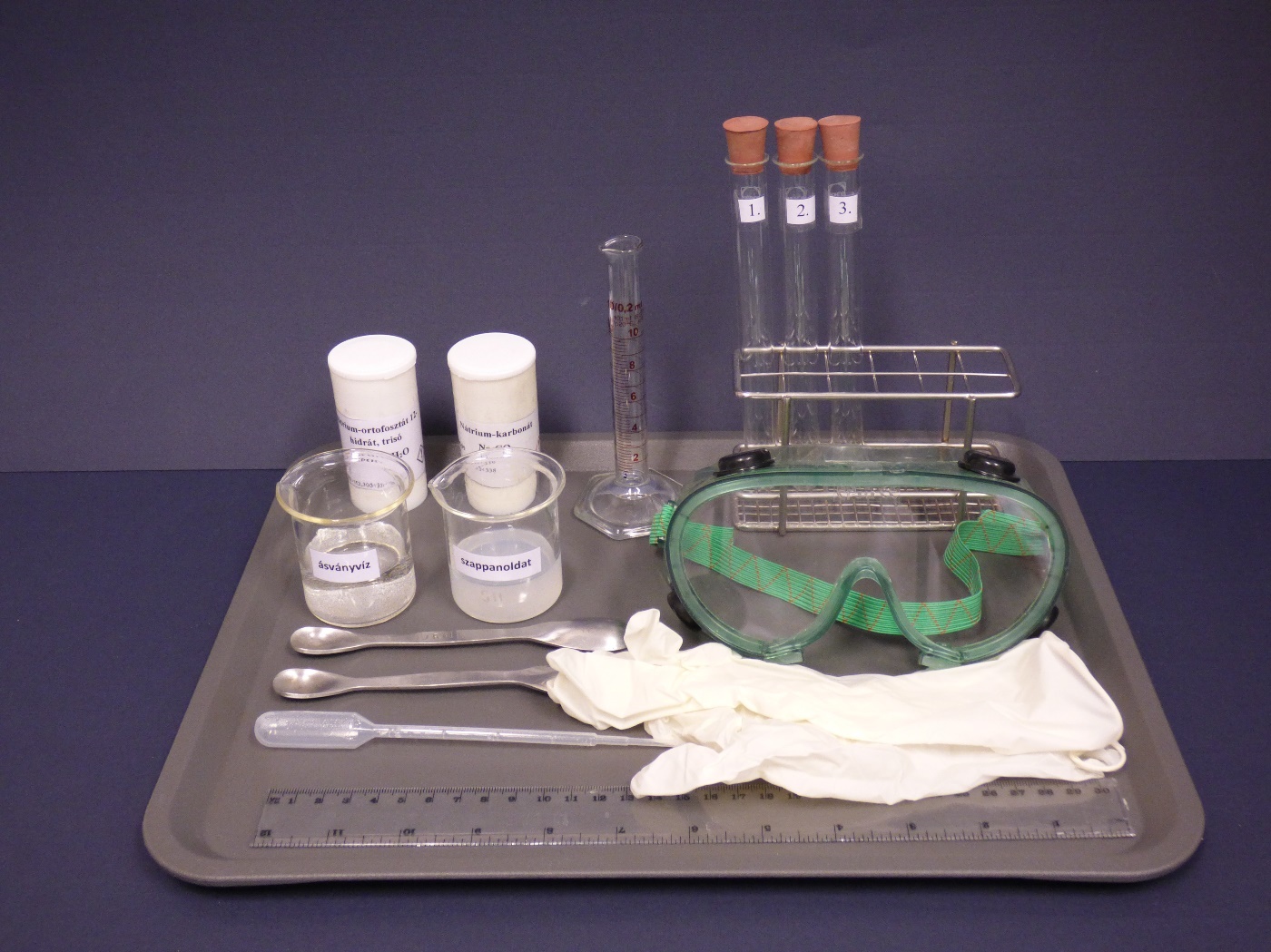 A kémcsövekbe kimért ásványvíz (1. kémcső) a trisó (2. kémcső) és a mosószóda (3. kémcső) hozzáadása után: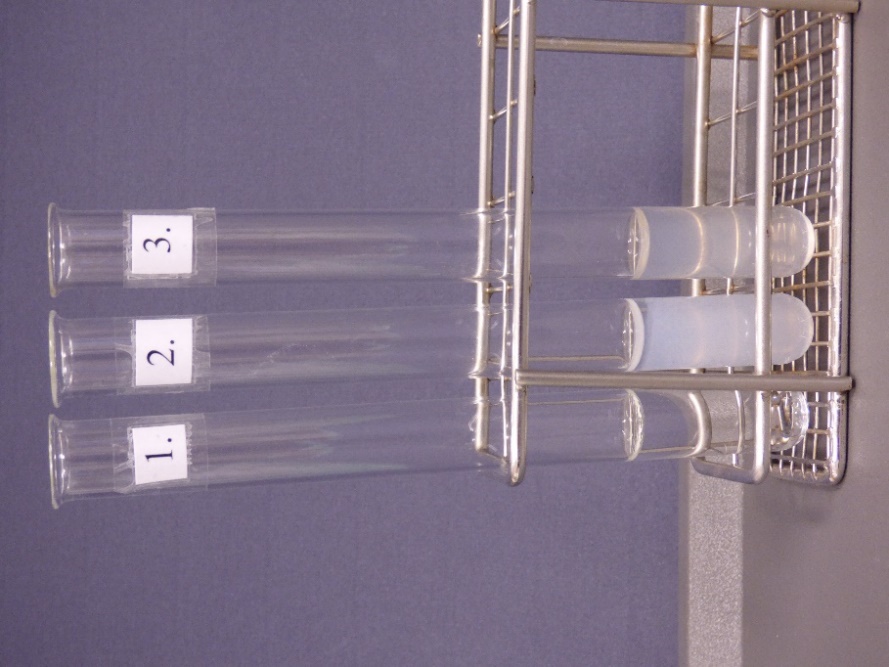 A kémcsövek tartalma a szappanoldattal történő összerázást követően: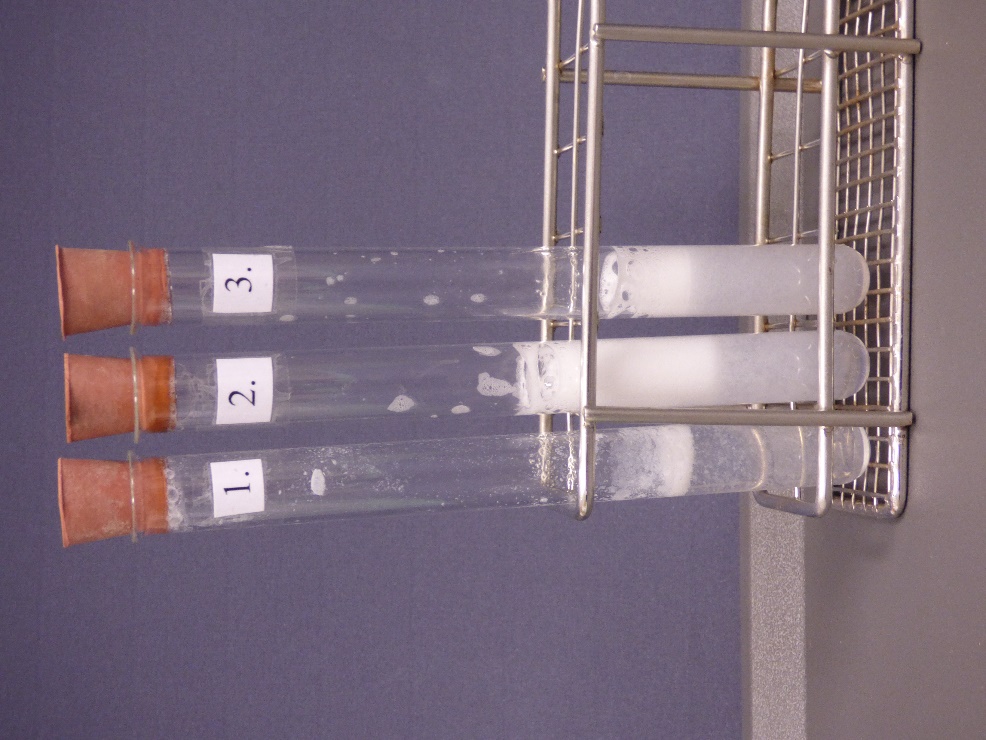 Az első tanári demonstrációs kísérlet anyagai és eszközei: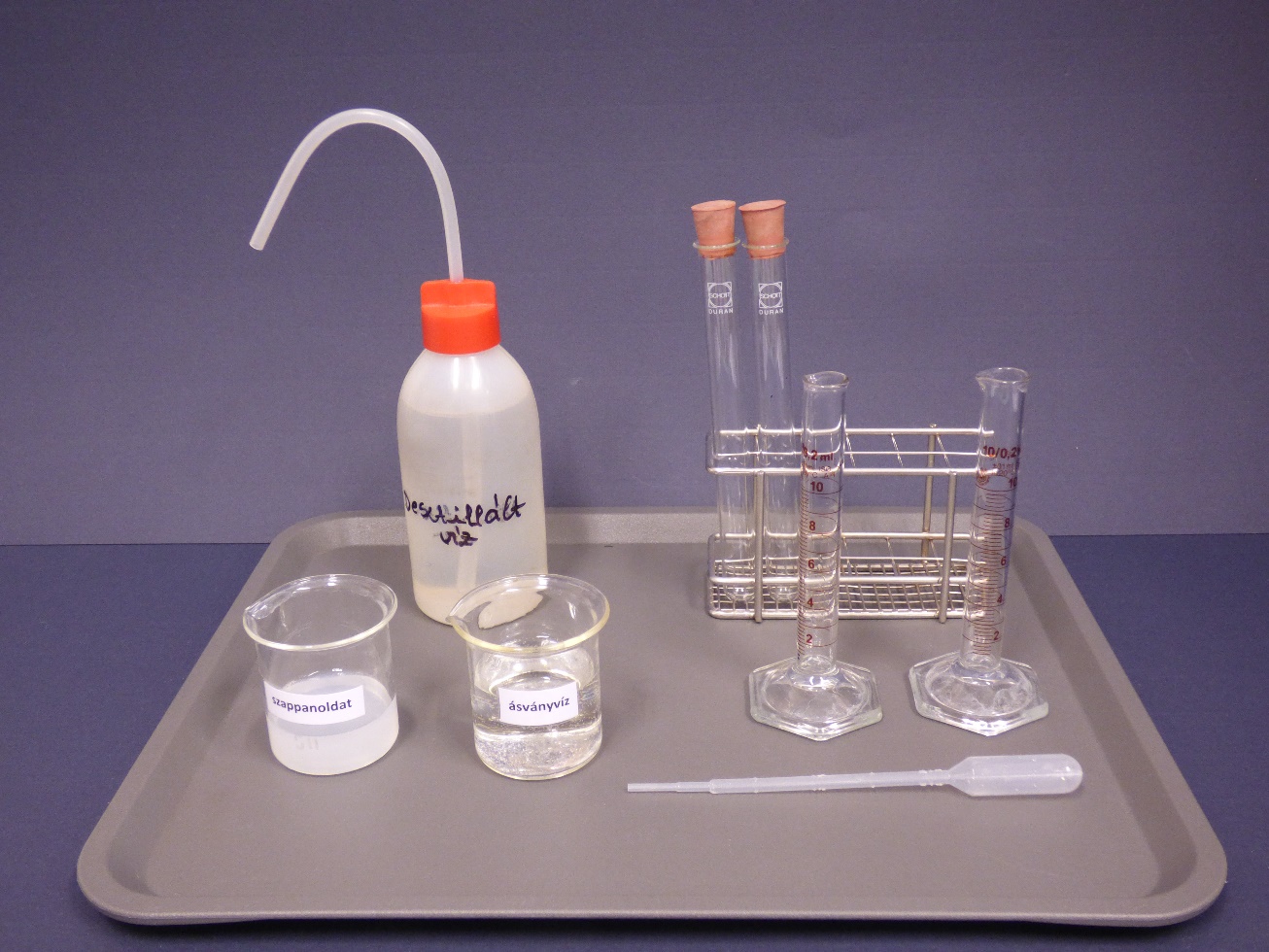 A második tanári demonstrációs kísérlet anyagai és eszközei: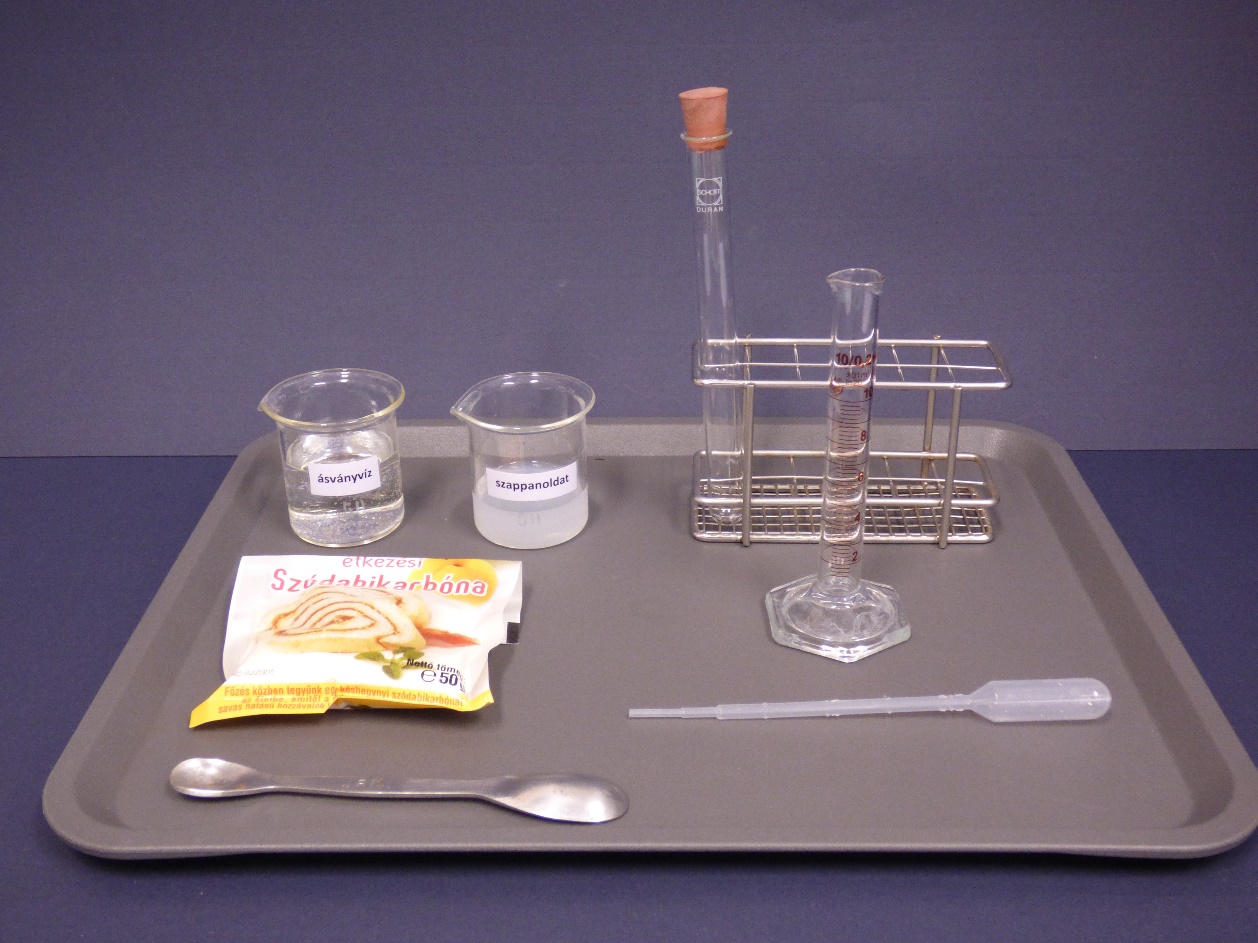 A háztartási eszközökkel és anyagokkal megvalósítandó kísérletekhez előkészített tálca az alábbi fényképen tekinthető meg: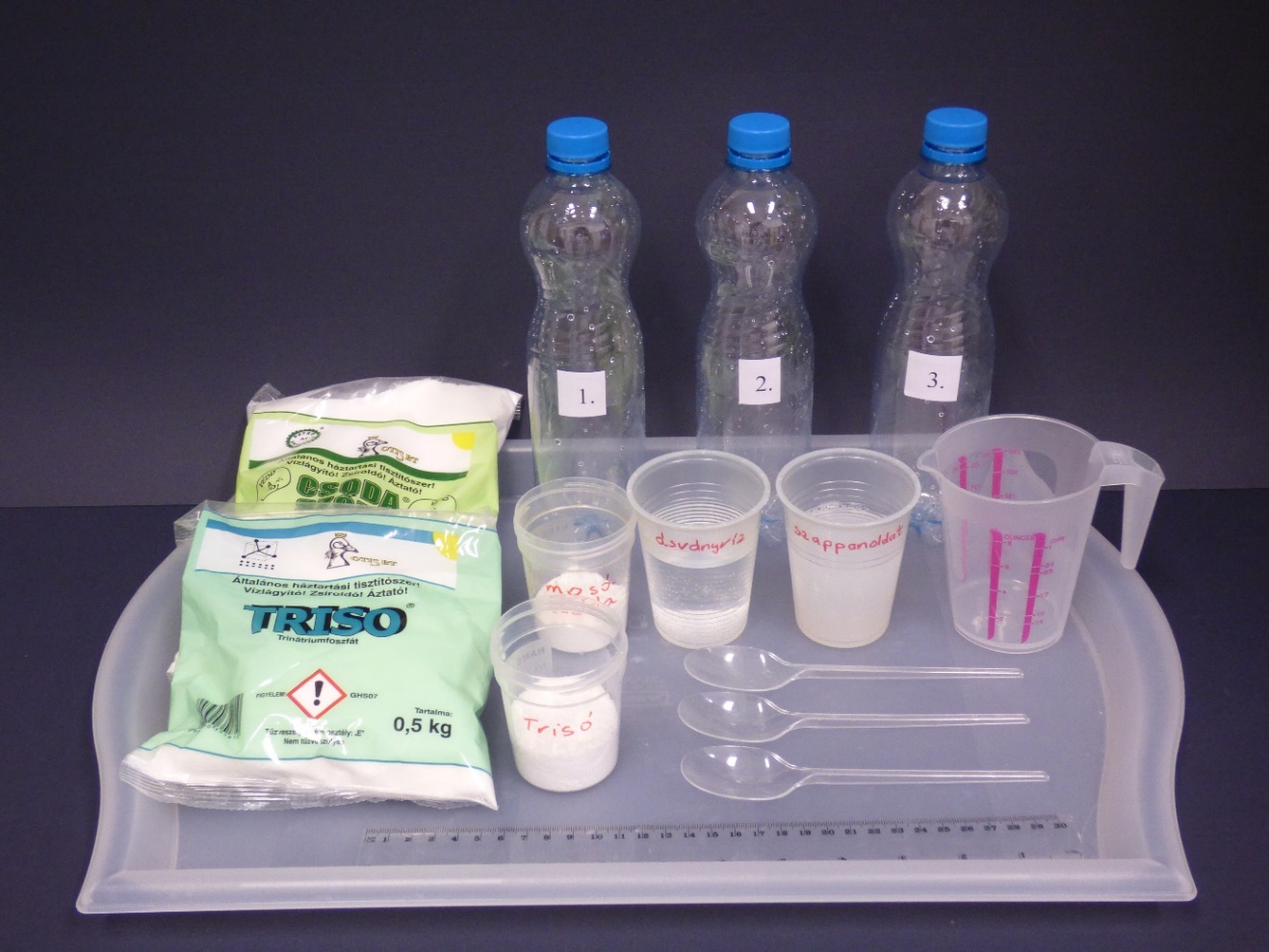 A palackokba kimért ásványvíz (1. palack) a trisó (2. palack) és a mosószóda (3. palack) hozzáadása után: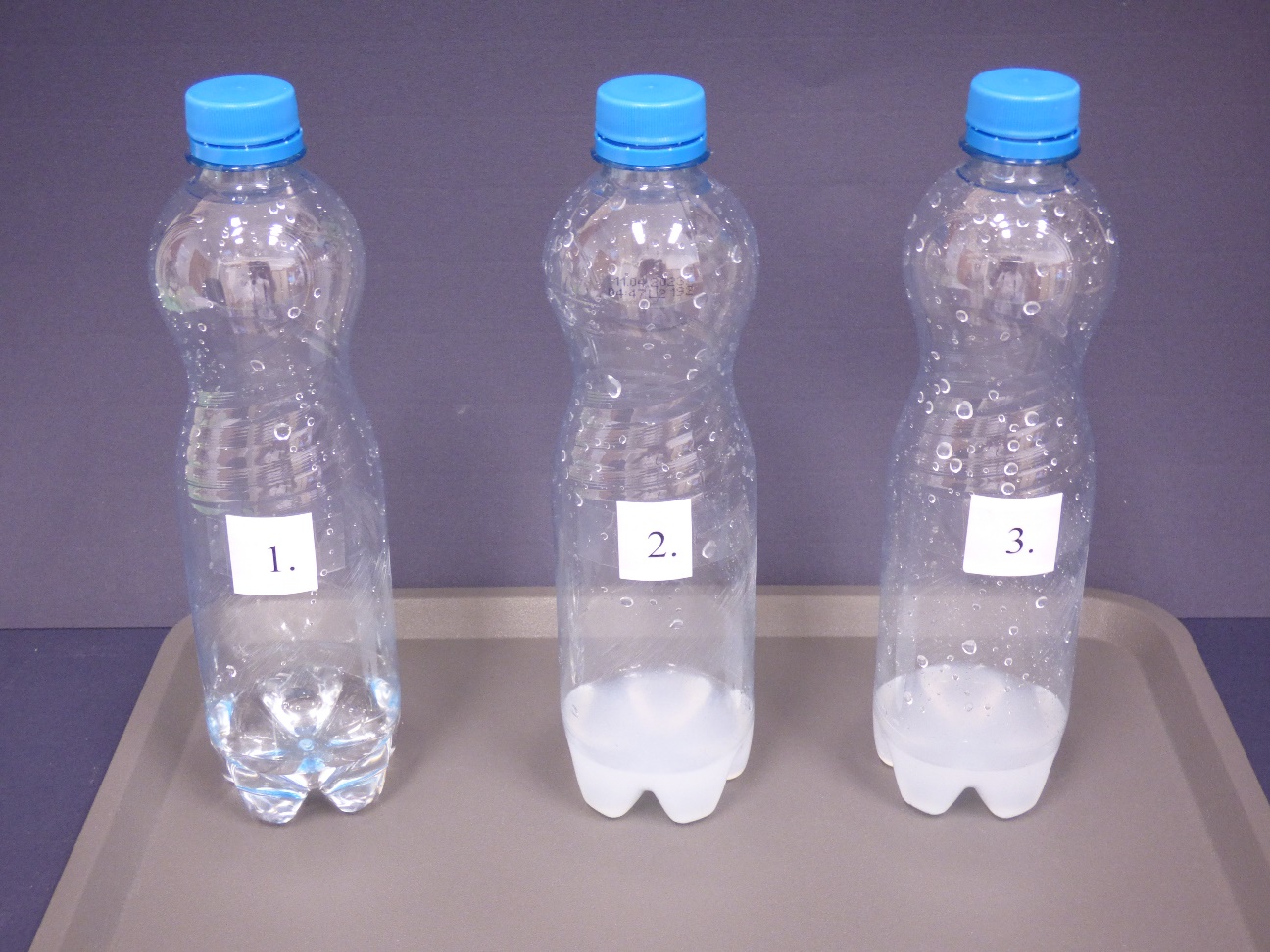 A palackok tartalma a szappanoldattal történő összerázást követően: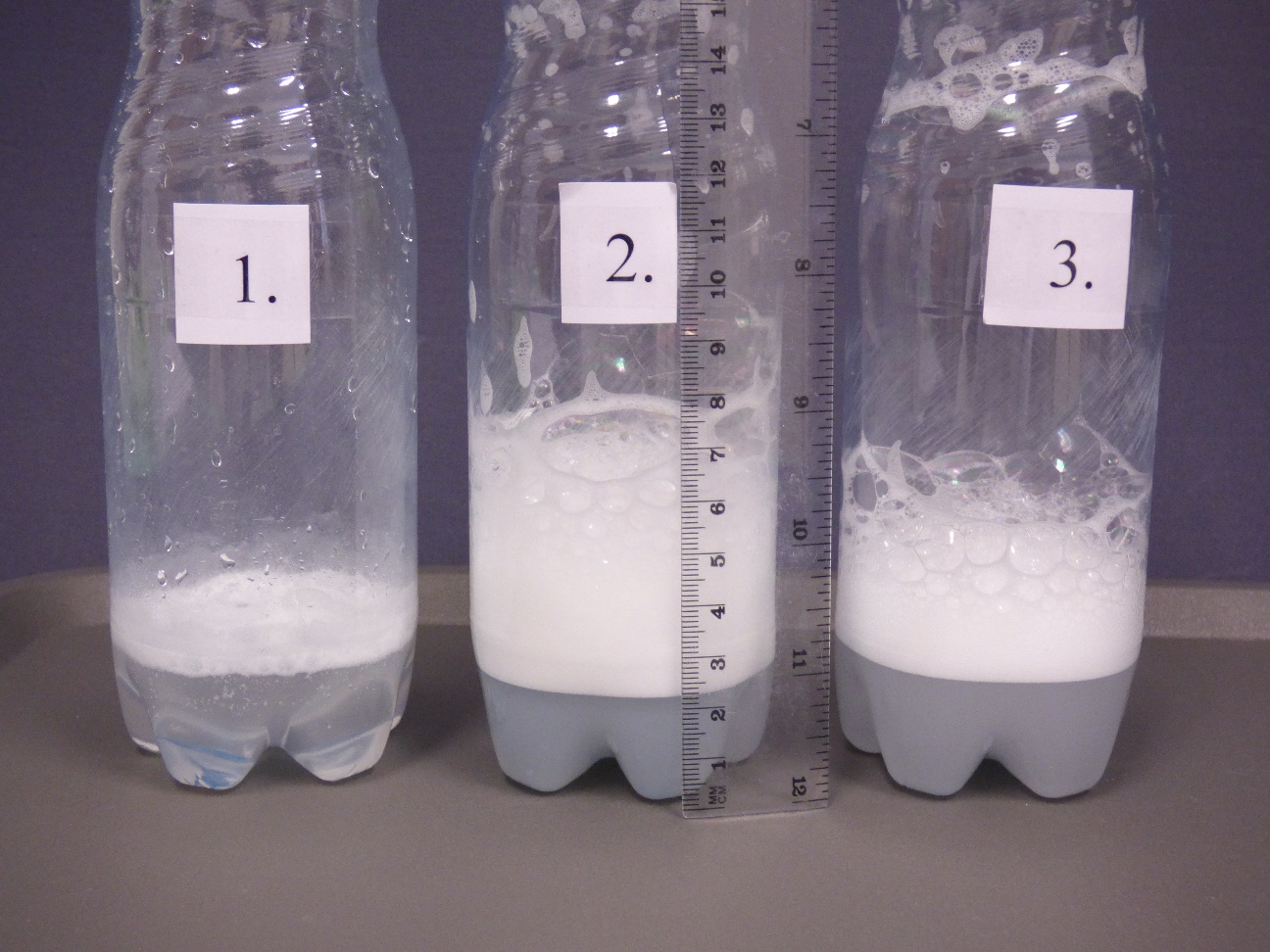 BalesetvédelemA trisóval és a mosószódával való kísérletezés során védőszemüveget és védőkesztyűt kell viselni.A mosószóda a szembe kerülve irritációt okoz. A trisó bőr-, szem- és légúti irritációt okozhat.A védőfelszerelés használata elvben minden, az iskolában végzett kémiai kísérlet során kötelező. A tanár belátására bízzuk, hogy a védőfelszerelést használtatja-e a tanulókkal, akkor, ha csak olyan, a háztartásban megtalálható anyagokkal kísérleteznek (pl. ásványvíz, szappanoldat, trisó, mosószóda), amelyek esetében általában otthon sem viselünk védőfelszerelést.Föl kell hívni a tanulók figyelmét arra, hogy rázás közben nehogy az asztalnak üssék a kémcsöveket.A kísérletet követően a kezet alaposan meg kell mosni.HulladékkezelésA keletkező hulladékok veszélytelenek, az oldatok a (konyhai) mosogatóba is kiönthetők.Kemény vizek lágyítása (jelenléti oktatás, 1. típus: receptszerű, tanulói)A kemény vízből kiváló vízkő a mosógépek, kávéfőzők, bojlerek fűtőszálain és a vízforralók falán hőszigetelő bevonatot képez. Ez növeli a melegítés energiaigényét. A víz keménységét okozó kalciumvegyületek és magnéziumvegyületek csapadékot képeznek a szappannal és a hozzá hasonló mosószerekkel. Így gátolják a habképződést és csökkentik a mosóhatást. A vízkőoldó savas vegyszerek, a túl sok szappan, a mosószer használata károsítja a környezetet, és sok pénzbe is kerül. Ezért van szükség vízlágyításra, amelyet most fogunk vizsgálni. Vajon hogyan viselkedik a szappan a lágy vizet modellező desztillált vízben, és a kemény vizet modellező, nagy kalciumion- és magnéziumion-tartalmú ásványvízben? Nézzétek meg a tanári kísérletet! A vízlágyítószerek vízoldhatók, de a víz keménységét okozó kalcium- és magnéziumionokkal vízben rosszul oldódó vegyületet (csapadékot) képeznek. A következő kísérletekben azt fogjátok vizsgálni, hogy a vízlágyításra ajánlott trisónak (Na3PO4) és mosószódának (Na2CO3) tényleg van-e vízlágyító hatása.ANYAGOK ÉS ESZKÖZÖK: ásványvíz, trisó, mosószóda, szappanoldat, kémcsőállvány, 3 db kémcső, 3 db gumidugó, 2 db főzőpohár, mérőhenger, 2 db vegyszereskanál, Pasteur-pipetta, vonalzó.A KÍSÉRLETEK LÉPÉSEI: Mindhárom számozott kémcsőbe 5-5 cm3 ásványvizet mérünk.A második kémcsőbe egy kis vegyszereskanálnyi trisót szórunk és azt rázogatva feloldjuk.A harmadik kémcsőbe egy kis vegyszereskanálnyi mosószódát szórunk és azt rázogatva feloldjuk.Mindhárom kémcsőbe 1-1 cm3 térfogatú szappanoldatot adagolunk.A kémcsöveket bedugaszoljuk, majd mindegyiket tízszer, erőteljesen föl-le mozgatva összerázzuk.Vonalzóval megmérjük a keletkező szappanhabok magasságát.A kísérletek elvégzése után írjátok le a tapasztalatokat. Egészítsétek ki a szöveget a megfelelő szavak beírásával, illetve a helyes szavak aláhúzásával, vagy bekeretezésével, vagy a nem megfelelő áthúzásával!1. TAPASZTALATOK: …………………………………………………………………………………………………………………………………………………………………………….…………………………………………………………………………………………………………………………………………………………………………….2. MAGYARÁZAT: ……………………………………………………………………………………………………………………………………………………………….3. Írjátok föl a trisóval és mosószódával történő vízlágyítás egyenleteit kalcium-kloridot és magnézium-kloridot tartalmazó kemény vízre!……………………………………………………………………………………………………………………………………………………………….……………………………………………………………………………………………………………………………………………………………….4. KÖVETKEZTETÉS: A mosószóda (Na2CO3) vízlágyításra alkalmas/nem alkalmas.A trisó (Na3PO4) vízlágyításra alkalmas/nem alkalmas.Sajnos a foszfátok a természetes vizekben algásodást okoznak, emiatt igyekszünk kerülni a használatukat. Ezért jobb foszfátmentes mosóporokat használni. Ezek vagy nem-szappanszerű, kettős oldékonyságú részecskéket tartalmaznak, vagy a kalcium- és a magnéziumionokat ásványi eredetű anyagokkal (pl. zeolitokkal) kötik meg.5. GONDOLKODJUNK! Több weboldalon is olvasható, hogy vízlágyításra a háztartásokban elterjedten használt szódabikarbóna (kémiai nevén nátrium-hidrogén-karbonát, képlete: NaHCO3) is alkalmas. Tényleg lehet ezzel vizet lágyítani? Nézzétek meg a tanári kísérletet!A kalcium- és a magnéziumionnak a hidrogén-karbonát-ionnal alkotott vegyületei vízoldhatók/csapadékok.A szódabikarbóna (NaHCO3) vízlágyításra alkalmas/nem alkalmas.A mészkőhegységekben található barlangok cseppköveinek és az otthoni vízkőnek a kialakulása kémiailag hasonló, csak más sebességű folyamat. A mészkövet, a cseppkövet és a vízkövet egyaránt főként kalcium-karbonát alkotja. Milyen kémiai folyamat révén jön létre a cseppkő és a vízkő? Egészítsd ki az ábrát a hiányzó reakcióegyenletekkel! Karikázzátok be a függőleges nyilak közül a felfelé mutatót, ha az alatta lévő mennyiséget növelni, vagy a lefelé mutató nyilat, ha csökkenteni kell ahhoz, hogy a folyamat lejátszódjon!Kemény vizek lágyítása (jelenléti oktatás, 1. típus: receptszerű, tanári)Kérjük szépen a tanár kollégákat, legyenek szívesek bátorítani a diákjaikat a kísérletezésre azzal, hogy kiemelik a kísérletek fontosságát a természettudományokban, és megdicsérik őket, ha jól gondolkodnak.A kemény vízből kiváló vízkő a mosógépek, kávéfőzők, bojlerek fűtőszálain és a vízforralók falán hőszigetelő bevonatot képez. Ez növeli a melegítés energiaigényét. A víz keménységét okozó kalciumvegyületek és magnéziumvegyületek csapadékot képeznek a szappannal és a hozzá hasonló mosószerekkel. Így gátolják a habképződést és csökkentik a mosóhatást. A vízkőoldó savas vegyszerek, a túl sok szappan, mosószer használata károsítja a környezetet, és sok pénzbe is kerül. Ezért van szükség vízlágyításra, amelyet most fogunk vizsgálni. Vajon hogyan viselkedik a szappan a lágy vizet modellező desztillált vízben, és a kemény vizet modellező, nagy kalciumion- és magnéziumion-tartalmú ásványvízben? Nézzétek meg a tanári kísérletet! A vízlágyítószerek vízoldhatók, de a víz keménységét okozó kalcium- és magnéziumionokkal vízben rosszul oldódó vegyületet (csapadékot) képeznek. A következő kísérletben azt fogjátok vizsgálni, hogy a vízlágyításra ajánlott trisónak (Na3PO4) és mosószódának (Na2CO3) tényleg van-e vízlágyító hatása.ANYAGOK ÉS ESZKÖZÖK: ásványvíz, trisó, mosószóda, szappanoldat, kémcsőállvány, 3 db kémcső, 3 db gumidugó, 2 db főzőpohár, mérőhenger, 2 db vegyszereskanál, Pasteur pipetta, vonalzó.A KÍSÉRLETEK LÉPÉSEI: Mindhárom számozott kémcsőbe 5-5 cm3 ásványvizet mérünk.A második kémcsőbe egy kis vegyszereskanálnyi trisót szórunk és azt rázogatva feloldjuk.A harmadik kémcsőbe egy kis vegyszereskanálnyi mosószódát szórunk és azt rázogatva feloldjuk.Mindhárom kémcsőbe 1-1 cm3 térfogatú szappanoldatot adagolunk.A kémcsöveket bedugaszoljuk, majd mindegyiket tízszer, erőteljesen föl-le mozgatva összerázzuk.Vonalzóval megmérjük a keletkező szappanhabok magasságát.A kísérletek elvégzése után írjátok le a tapasztalatokat. Egészítsétek ki a szöveget a megfelelő szavak beírásával, illetve a helyes szavak aláhúzásával, vagy bekeretezésével, vagy a nem megfelelő áthúzásával!1. TAPASZTALATOK: A trisó és a mosószóda hatására opálos lett az ásványvíz. Az 1. kémcsőben a hab kb. 01 cm, a 2. kémcsőben kb. 5 cm, a 3. kémcsőben pedig kb. 3 cm magasságú.2. MAGYARÁZAT: A foszfát- és a karbonátionok a kalcium- és magnéziumionokkal csapadékot képeznek.3. Írjátok föl a vízlágyítás egyenleteit kalcium-kloridot és magnézium-kloridot tartalmazó kemény vízre!CaCl2 + Na2CO3 = CaCO3 + 2 NaCl			MgCl2 + Na2CO3 = MgCO3 + 2 NaCl3 CaCl2 + 2 Na3PO4 = Ca3(PO4)2 + 6 NaCl		3 MgCl2 + 2 Na3PO4 = Mg3(PO4)2 + 6 NaCl4. KÖVETKEZTETÉS: A mosószóda (Na2CO3) vízlágyításra alkalmas/nem alkalmas.A trisó (Na3PO4) vízlágyításra alkalmas/nem alkalmas.Sajnos a foszfátok a természetes vizekben algásodást okoznak, emiatt igyekszünk kerülni a használatukat. Ezért jobb foszfátmentes mosóporokat használni. Ezek vagy nem-szappanszerű, kettős oldékonyságú részecskéket tartalmaznak, vagy a kalcium- és a magnéziumionokat ásványi eredetű anyagokkal (pl. zeolitokkal) kötik meg.5. GONDOLKODJUNK! Több weboldalon is olvasható, hogy vízlágyításra a háztartásokban elterjedten használt szódabikarbóna (kémiai nevén nátrium-hidrogén-karbonát, képlete: NaHCO3) is alkalmas. Tényleg lehet ezzel vizet lágyítani? Nézzétek meg a tanári kísérletet!A kalcium- és a magnéziumionnak a hidrogén-karbonát-ionnal alkotott vegyületei jó vízoldhatók/csapadékok.A szódabikarbóna (NaHCO3) vízlágyításra alkalmas/nem alkalmas.A mészkőhegységekben található barlangok cseppköveinek és az otthoni vízkőnek a kialakulása kémiailag hasonló, csak más sebességű folyamat. A mészkövet, a cseppkövet és a vízkövet egyaránt főként kalcium-karbonát alkotja. Milyen kémiai folyamat révén jön létre a cseppkő és a vízkő? Egészítsd ki az ábrát a hiányzó reakcióegyenletekkel! Karikázzátok be a függőleges nyilak közül a felfelé mutatót, ha az alatta lévő mennyiséget növelni, vagy a lefelé mutató nyilat, ha csökkenteni kell ahhoz, hogy a folyamat lejátszódjon!Kemény vizek lágyítása (jelenléti oktatás, 2. típus: recept + magyarázat, tanulói)A kemény vízből kiváló vízkő a mosógépek, kávéfőzők, bojlerek fűtőszálain és a vízforralók falán hőszigetelő bevonatot képez. Ez növeli a melegítés energiaigényét. A víz keménységét okozó kalciumvegyületek és magnéziumvegyületek csapadékot képeznek a szappannal és a hozzá hasonló mosószerekkel. Így gátolják a habképződést és csökkentik a mosóhatást. A vízkőoldó savas vegyszerek, a túl sok szappan, mosószer használata károsítja a környezetet, és sok pénzbe is kerül. Ezért van szükség vízlágyításra, amelyet most fogunk vizsgálni. Vajon hogyan viselkedik a szappan a lágy vizet modellező desztillált vízben, és a kemény vizet modellező, nagy kalciumion- és magnéziumion-tartalmú ásványvízben? Nézzétek meg a tanári kísérletet! A vízlágyítószerek vízoldhatók, de a víz keménységét okozó kalcium- és magnéziumionokkal vízben rosszul oldódó vegyületet (csapadékot) képeznek. A következő kísérletben azt fogjátok vizsgálni, hogy a vízlágyításra ajánlott trisónak (Na3PO4) és mosószódának (Na2CO3) tényleg van-e vízlágyító hatása.ANYAGOK ÉS ESZKÖZÖK: ásványvíz, trisó, mosószóda, szappanoldat, kémcsőállvány, 3 db kémcső, 3 db gumidugó, 2 db főzőpohár, mérőhenger, 2 db vegyszereskanál, Pasteur pipetta, vonalzó.A KÍSÉRLETEK LÉPÉSEI: Mindhárom számozott kémcsőbe 5-5 cm3 ásványvizet mérünk.A második kémcsőbe egy kis vegyszereskanálnyi trisót szórunk és azt rázogatva feloldjuk.A harmadik kémcsőbe egy kis vegyszereskanálnyi mosószódát szórunk és azt rázogatva feloldjuk.Mindhárom kémcsőbe 1-1 cm3 térfogatú szappanoldatot adagolunk.A kémcsöveket bedugaszoljuk, majd mindegyiket tízszer, erőteljesen föl-le mozgatva összerázzuk.Vonalzóval megmérjük a keletkező szappanhabok magasságát.A kísérletek elvégzése után írjátok le a tapasztalatokat. Egészítsétek ki a szöveget a megfelelő szavak beírásával, illetve a helyes szavak aláhúzásával, vagy bekeretezésével, vagy a nem megfelelő áthúzásával!1. TAPASZTALATOK: …………………………………………………………………………………………………………………………………………………………………………….…………………………………………………………………………………………………………………………………………………………………………….2. MAGYARÁZAT: ……………………………………………………………………………………………………………………………………………………………….3. Írjátok föl a vízlágyítás egyenleteit kalcium-kloridot és magnézium-kloridot tartalmazó kemény vízre!……………………………………………………………………………………………………………………………………………………………….……………………………………………………………………………………………………………………………………………………………….4. KÖVETKEZTETÉS: A mosószóda (Na2CO3) vízlágyításra alkalmas/nem alkalmas.A trisó (Na3PO4) vízlágyításra alkalmas/nem alkalmas.A valódi tudományban a bizonyítékokat jól megtervezett kísérletekkel gyűjtik. Azért, hogy áltudományos átverésekkel ne vezethessenek félre benneteket, jó, ha megértitek, hogyan kell helyesen megtervezni egy kísérletet. Ennek érdekében válaszoljatok a következő kérdésekre!A következő oldalon látható táblázat a megadott ionokból származtatható sók oldhatósági adatait tartalmazza. Benne az „Oldódik?” kérdésre adott válaszként a „Jól” azt jelenti, hogy a kation és az anion vegyülete jó vízoldhatóságú, a „Nem” a rosszul vagy egyáltalán nem oldódó csapadék. A táblázat segítségével olyan anionokat kell keresni, amelyek a Ca2+-nal és a Mg2+-nal is csapadékot képeznek. Ezek a foszfátion () és a karbonátion (). Mindkét anion a Na+-nal és a K+-nal vízoldható vegyületet képez, ezért alkalmas vízlágyításra a Na2CO3, a Na3PO4, a K2CO3 és a K3PO4. A négy vegyület közül a trisó (Na3PO4) és a mosószóda (Na2CO3) a gazdaságosabb (olcsóbb) megoldások.5. MI VOLT A FÜGGETLEN VÁLTOZÓ, AMIT NEKTEK KELLETT VÁLTOZTATNI A KÍSÉRLETEK SORÁN? (EGYSZERRECSAK EGY TÉNYEZŐT SZABAD VÁLTOZTATNI!) ………………………………………….………………………………………………………………….6. MI VOLT A FÜGGŐ VÁLTOZÓ, AMINEK A VÁLTOZÁSA A FÜGGETLEN VÁLTOZÓTÓL FÜGGÖTT?…………………………………………………………………………………………………………………………………………………………..…………………….……7. HOGYAN TUDTÁTOK VIZSGÁLNI EZT A FÜGGŐ VÁLTOZÓT? ………………………………………………………….…………………………….8. A FELTÉTELEZÉS (HIPOTÉZIS): Ha ……………………………………………………………………………………………. (a független változó a tervezett módon változik),akkor ……………………………………………………………………………………………. (a függő változó ilyen módon fog változni).9. AZ ALÁBBIAK KÖZÜL MELYEK VOLTAK AZ ÁLLANDÓK, AMELYEKNEK AZONOSAKNAK KELLETT LENNIÜK MINDEN KÍSÉRLETBEN? Jelöljétek x jellel!  A vízminták térfogatának.      A kémcsövek átmérőjének.      A szappanoldat töménységének. A szappanoldat térfogatának.      A rázás mértékének.      A méréshez használt vonalzónak.Sajnos a foszfátok a természetes vizekben algásodást okoznak, emiatt igyekszünk kerülni a használatukat. Ezért jobb foszfátmentes mosóporokat használni. Ezek vagy nem-szappanszerű, kettős oldékonyságú részecskéket tartalmaznak, vagy a kalcium- és a magnéziumionokat ásványi eredetű anyagokkal (pl. zeolitokkal) kötik meg.10. GONDOLKODJUNK! Több weboldalon is olvasható, hogy vízlágyításra a háztartásokban elterjedten használt szódabikarbóna (kémiai nevén nátrium-hidrogén-karbonát, képlete: NaHCO3) is alkalmas. Tényleg lehet ezzel vizet lágyítani? Nézzétek meg a tanári kísérletet!A kalcium- és a magnéziumionnak a hidrogén-karbonát-ionnal alkotott vegyületei jó vízoldhatók/csapadékok.A szódabikarbóna (NaHCO3) vízlágyításra alkalmas/nem alkalmas.A mészkőhegységekben található barlangok cseppköveinek és az otthoni vízkőnek a kialakulása kémiailag hasonló, csak más sebességű folyamat. A mészkövet, a cseppkövet és a vízkövet egyaránt főként kalcium-karbonát alkotja. Milyen kémiai folyamat révén jön létre a cseppkő és a vízkő? Egészítsd ki az ábrát a hiányzó reakcióegyenletekkel! Karikázzátok be a függőleges nyilak közül a felfelé mutatót, ha az alatta lévő mennyiséget növelni, vagy a lefelé mutató nyilat, ha csökkenteni kell ahhoz, hogy a folyamat lejátszódjon!Kemény vizek lágyítása (jelenléti oktatás, 2. típus: recept+magyarázat, tanári)Kérjük szépen a tanár kollégákat, legyenek szívesek bátorítani a diákjaikat a kísérlettervezéssel kapcsolatos kérdések megválaszolására azzal, hogy kiemelik annak hasznosságát, és megdicsérik őket, ha jól gondolkodnak.A kemény vízből kiváló vízkő a mosógépek, kávéfőzők, bojlerek fűtőszálain és a vízforralók falán hőszigetelő bevonatot képez. Ez növeli a melegítés energiaigényét. A víz keménységét okozó kalciumvegyületek és magnéziumvegyületek csapadékot képeznek a szappannal és a hozzá hasonló mosószerekkel. Így gátolják a habképződést és csökkentik a mosóhatást. A vízkőoldó savas vegyszerek, a túl sok szappan, mosószer használata károsítja a környezetet, és sok pénzbe is kerül. Ezért van szükség vízlágyításra, amelyet most fogunk vizsgálni. Vajon hogyan viselkedik a szappan a lágy vizet modellező desztillált vízben, és a kemény vizet modellező, nagy kalciumion- és magnéziumion-tartalmú ásványvízben? Nézzétek meg a tanári kísérletet! A vízlágyítószerek vízoldhatók, de a víz keménységét okozó kalcium- és magnéziumionokkal vízben rosszul oldódó vegyületet (csapadékot) képeznek. A következő kísérletben azt fogjátok vizsgálni, hogy a vízlágyításra ajánlott trisónak (Na3PO4) és mosószódának (Na2CO3) tényleg van-e vízlágyító hatása.ANYAGOK ÉS ESZKÖZÖK: ásványvíz, trisó, mosószóda, szappanoldat, kémcsőállvány, 3 db kémcső, 3 db gumidugó, 2 db főzőpohár, mérőhenger, 2 db vegyszereskanál, Pasteur pipetta, vonalzó.A KÍSÉRLETEK LÉPÉSEI: Mindhárom számozott kémcsőbe 5-5 cm3 ásványvizet mérünk.A második kémcsőbe egy kis vegyszereskanálnyi trisót szórunk és azt rázogatva feloldjuk.A harmadik kémcsőbe egy kis vegyszereskanálnyi mosószódát szórunk és azt rázogatva feloldjuk.Mindhárom kémcsőbe 1-1 cm3 térfogatú szappanoldatot adagolunk.A kémcsöveket bedugaszoljuk, majd mindegyiket tízszer, erőteljesen föl-le mozgatva összerázzuk.Vonalzóval megmérjük a keletkező szappanhabok magasságát.A kísérletek elvégzése után írjátok le a tapasztalatokat. Egészítsétek ki a szöveget a megfelelő szavak beírásával, illetve a helyes szavak aláhúzásával, vagy bekeretezésével, vagy a nem megfelelő áthúzásával!1. TAPASZTALATOK: A trisó és a mosószóda hatására opálos lett az ásványvíz. Az 1. kémcsőben a hab kb. 0-1 cm, a 2. kémcsőben kb. 5 cm, a 3. kémcsőben pedig kb. 3 cm magasságú.2. MAGYARÁZAT: A foszfát- és a karbonátionok a kalcium- és magnéziumionokkal csapadékot képeznek.3. Írjátok föl a vízlágyítás egyenleteit kalcium-kloridot és magnézium-kloridot tartalmazó kemény vízre!CaCl2 + Na2CO3 = CaCO3 + 2 NaCl			MgCl2 + Na2CO3 = MgCO3 + 2 NaCl3 CaCl2 + 2 Na3PO4 = Ca3(PO4)2 + 6 NaCl		3 MgCl2 + 2 Na3PO4 = Mg3(PO4)2 + 6 NaCl4. KÖVETKEZTETÉS: A mosószóda (Na2CO3) vízlágyításra alkalmas/nem alkalmas.A trisó (Na3PO4) vízlágyításra alkalmas/nem alkalmas.A valódi tudományban a bizonyítékokat jól megtervezett kísérletekkel gyűjtik. Azért, hogy áltudományos átverésekkel ne vezethessenek félre benneteket, jó, ha megértitek, hogyan kell helyesen megtervezni egy kísérletet. Ennek érdekében válaszoljatok a következő kérdésekre!A következő oldalon látható táblázat a megadott ionokból származtatható sók oldhatósági adatait tartalmazza. Benne az „Oldódik?” kérdésre adott válaszként a „Jól” azt jelenti, hogy a kation és az anion vegyülete jó vízoldhatóságú, a „Nem” a rosszul vagy egyáltalán nem oldódó csapadék. A táblázat segítségével olyan anionokat kell keresni, amelyek a Ca2+-nal és a Mg2+-nal is csapadékot képeznek. Ezek a foszfátion () és a karbonátion (). Mindkét anion a Na+-nal és a K+-nal képez vízoldható vegyületet, ezért vízlágyításra a Na2CO3, a Na3PO4, a K2CO3 és a K3PO4 alkalmas. A négy vegyület közül a trisó (Na3PO4) és a mosószóda (Na2CO3) a gazdaságosabb megoldások.5. MI VOLT A FÜGGETLEN VÁLTOZÓ, AMIT NEKTEK KELLETT VÁLTOZTATNI A KÍSÉRLETEK SORÁN? (EGYSZERRE CSAK EGY TÉNYEZŐT SZABAD VÁLTOZTATNI!) Az ásványvízhez a szappanoldaton kívül adagolt vegyület anyagi minősége.6. MI VOLT A FÜGGŐ VÁLTOZÓ, AMINEK A VÁLTOZÁSA A FÜGGETLEN VÁLTOZÓTÓL FÜGGÖTT?A vízminta keménysége.7. HOGYAN TUDTÁTOK VIZSGÁLNI EZT A FÜGGŐ VÁLTOZÓT? A szappanhab magasságának mérésével.8. A FELTÉTELEZÉS (HIPOTÉZIS):Ha a vízmintához trisót vagy mosószódát adagolunk (a független változó a tervezett módon változik),akkor a víz keménysége csökken (a függő változó ilyen módon fog változni).9. AZ ALÁBBIAK KÖZÜL MELYEK VOLTAK AZ ÁLLANDÓK, AMELYEKNEK AZONOSAKNAK KELLETT LENNIÜK MINDEN KÍSÉRLETBEN? Jelöljétek x jellel!  A vízminták térfogatának.      A kémcsövek átmérőjének.      A szappanoldat töménységének. A szappanoldat térfogatának.      A rázás mértékének.      A méréshez használt vonalzónak.Sajnos a foszfátok a természetes vizekben algásodást okoznak, emiatt igyekszünk kerülni a használatukat. Ezért jobb foszfátmentes mosóporokat használni. Ezek vagy nem-szappanszerű, kettős oldékonyságú részecskéket tartalmaznak, vagy a kalcium- és a magnéziumionokat ásványi eredetű anyagokkal (pl. zeolitokkal) kötik meg.10. GONDOLKODJUNK! Több weboldalon is olvasható, hogy vízlágyításra a háztartásokban elterjedten használt szódabikarbóna (kémiai nevén nátrium-hidrogén-karbonát, képlete: NaHCO3) is alkalmas. Tényleg lehet ezzel vizet lágyítani? Nézzétek meg a tanári kísérletet!A kalcium- és a magnéziumionnak a hidrogén-karbonát-ionnal alkotott vegyületei jó vízoldhatók/csapadékok.A szódabikarbóna (NaHCO3) vízlágyításra alkalmas/nem alkalmas.A mészkőhegységekben található barlangok cseppköveinek és az otthoni vízkőnek a kialakulása kémiailag hasonló, csak más sebességű folyamat. A mészkövet, a cseppkövet és a vízkövet egyaránt főként kalcium-karbonát alkotja. Milyen kémiai folyamat révén jön létre a cseppkő és a vízkő? Egészítsd ki az ábrát a hiányzó reakcióegyenletekkel! Karikázzátok be a függőleges nyilak közül a felfelé mutatót, ha az alatta lévő mennyiséget növelni, vagy a lefelé mutató nyilat, ha csökkenteni kell ahhoz, hogy a folyamat lejátszódjon!Kemény vizek lágyítása (jelenléti oktatás, 3. típus: kísérlettervező, tanulói)A kemény vízből kiváló vízkő a mosógépek, kávéfőzők, bojlerek fűtőszálain és a vízforralók falán hőszigetelő bevonatot képez. Ez növeli a melegítés energiaigényét. A víz keménységét okozó kalciumvegyületek és magnéziumvegyületek csapadékot képeznek a szappannal és a hozzá hasonló mosószerekkel. Így gátolják a habképződést és csökkentik a mosóhatást. A vízkőoldó savas vegyszerek, a túl sok szappan, mosószer használata károsítja a környezetet, és sok pénzbe is kerül. Ezért van szükség vízlágyításra, amelyet most fogunk vizsgálni. Vajon hogyan viselkedik a szappan a lágy vizet modellező desztillált vízben, és a kemény vizet modellező, nagy kalciumion- és magnéziumion-tartalmú ásványvízben? Nézzétek meg a tanári kísérletet! A valódi tudományban a bizonyítékokat jól megtervezett kísérletekkel gyűjtik. Azért, hogy áltudományos átverésekkel ne vezethessenek félre benneteket, jó, ha megértitek, hogyan kell helyesen megtervezni egy kísérletet. A következő kérdésekre adott válaszaitok segítenek ebben.A vízlágyítószerek vízoldhatók, de a kalciumionokkal és a magnéziumionokkal is csapadékot képeznek. A táblázat a megadott ionokból származtatható sók oldhatósági adatait tartalmazza. Benne az „Oldódik?” kérdésre adott válaszként a „Jól” azt jelenti, hogy a kation és az anion vegyülete jó vízoldhatóságú, a „Nem” a rosszul vagy egyáltalán nem oldódó csapadék. 1. Mely anionok képeznek csapadékot a Ca2+-nal és a Mg2+-nal is? …………………………….………………………………………………….2. Mely kationokkal képeznek ezek az anionok vízoldható vegyületet? …………………………………………………….……………………3. Melyik 4 vegyület tűnik eszerint alkalmasnak a vízlágyításra? ………………………………………………………….…………………………4. A 4 vegyület közül a nátriumionokat tartalmazó „mosószóda” és a „trisó” az olcsó megoldások. A „trisó”-ban a „tri” azt jelenti, 3 kation van a képletében. Írjátok ide a szabályos nevüket és a képletüket!A trisó képlete: ………………………..		neve: …………………………………………………………………………………………………….A mosószóda képlete: ………………………..	neve: …………………………………………………………………………………………………….Tervezzetek kísérleteket annak ellenőrzésére, hogy a trisó és a mosószóda valóban lágyítja-e a vizet!ANYAGOK ÉS ESZKÖZÖK: ásványvíz, trisó, mosószóda, szappanoldat, kémcsőállvány, 3 db kémcső, 3 db gumidugó, 2 db főzőpohár, mérőhenger, 2 db vegyszereskanál, Pasteur pipetta, vonalzó.5. MI A FÜGGETLEN VÁLTOZÓ, AMIT NEKTEK KELL VÁLTOZTATNI A KÍSÉRLETEK SORÁN? (EGYSZERRE CSAK EGYTÉNYEZŐT SZABAD VÁLTOZTATNI!) ………………………………………………………………………………………………………….………………….6. MI A FÜGGŐ VÁLTOZÓ, AMINEK A VÁLTOZÁSA A FÜGGETLEN VÁLTOZÓTÓL FÜGG? ……………………….………………………….7. HOGYAN TUDJÁTOK VIZSGÁLNI EZT A FÜGGŐ VÁLTOZÓT? ………………………………………..……………………………………………….8. FELTÉTELEZÉS (HIPOTÉZIS): Ha ………………………………………………………………………. (a független változó a tervezett módon változik), akkor ………………………………………………………………………. (a függő változó ilyen módon fog változni).9. HOGYAN VÁLTOZHAT A FÜGGETLEN VÁLTOZÓ? Tervezzétek meg, mit kell tenni az egyes kémcsövekbe!10. AZ ALÁBBIAK KÖZÜL MIK LESZNEK AZ ÁLLANDÓK, AMELYEKNEK AZONOSAKNAK KELL LENNIÜK MINDEN KÍSÉRLETBEN? Jelöljétek x jellel!  A vízminták térfogatának.      A kémcsövek átmérőjének.      A szappanoldat töménységének. A szappanoldat térfogatának.      A rázás mértékének.      A méréshez használt vonalzónak.11. A KÍSÉRLETEK LÉPÉSEI: …………………………………………………………………………………………………………………………………………………………………………….…………………………………………………………………………………………………………………………………………………………………………….…………………………………………………………………………………………………………………………………………………………………………….…………………………………………………………………………………………………………………………………………………………………………….…………………………………………………………………………………………………………………………………………………………………………….A kísérletek elvégzése után írjátok le a tapasztalatokat. Egészítsétek ki a szöveget a megfelelő szavak beírásával, illetve a helyes szavak aláhúzásával, vagy bekeretezésével, vagy a nem megfelelő áthúzásával!12. TAPASZTALATOK: …………………………………………………………………………………………………………………………………………………………………………….…………………………………………………………………………………………………………………………………………………………………………….13. MAGYARÁZAT: ……………………………………………………………………………………………………………………………………………………………….14. Írjátok föl a vízlágyítás egyenleteit kalcium-kloridot és magnézium-kloridot tartalmazó kemény vízre!……………………………………………………………………………………………………………………………………………………………….……………………………………………………………………………………………………………………………………………………………….15. KÖVETKEZTETÉS: A mosószóda (Na2CO3) vízlágyításra alkalmas/nem alkalmas.A trisó (Na3PO4) vízlágyításra alkalmas/nem alkalmas.Sajnos a foszfátok a természetes vizekben algásodást okoznak, emiatt igyekszünk kerülni a használatukat. Ezért jobb foszfátmentes mosóporokat használni. Ezek vagy nem-szappanszerű, kettős oldékonyságú részecskéket tartalmaznak, vagy a kalcium- és a magnéziumionokat ásványi eredetű anyagokkal (pl. zeolitokkal) kötik meg.16. GONDOLKODJUNK! Több weboldalon is olvasható, hogy vízlágyításra a háztartásokban elterjedten használt szódabikarbóna (kémiai nevén nátrium-hidrogén-karbonát, képlete: NaHCO3) is alkalmas. Tényleg lehet ezzel vizet lágyítani? Nézzétek meg a tanári kísérletet!A kalcium- és a magnéziumionnak a hidrogén-karbonát-ionnal alkotott vegyületei jó vízoldhatók/csapadékok.A szódabikarbóna (NaHCO3) vízlágyításra alkalmas/nem alkalmas.A mészkőhegységekben található barlangok cseppköveinek és az otthoni vízkőnek a kialakulása kémiailag hasonló, csak más sebességű folyamat. A mészkövet, a cseppkövet és a vízkövet egyaránt főként kalcium-karbonát alkotja. Milyen kémiai folyamat révén jön létre a cseppkő és a vízkő? Egészítsd ki az ábrát a hiányzó reakcióegyenletekkel! Karikázzátok be a függőleges nyilak közül a felfelé mutatót, ha az alatta lévő mennyiséget növelni, vagy a lefelé mutató nyilat, ha csökkenteni kell ahhoz, hogy a folyamat lejátszódjon!Kemény vizek lágyítása (jelenléti oktatás, 3. típus: kísérlettervező, tanári)Kérjük szépen a tanár kollégákat, legyenek szívesek bátorítani a diákjaikat a kísérlettervezéssel kapcsolatos kérdések megválaszolására azzal, hogy kiemelik annak hasznosságát, és megdicsérik őket, ha jól gondolkodnak.A kemény vízből kiváló vízkő a mosógépek, kávéfőzők, bojlerek fűtőszálain és a vízforralók falán hőszigetelő bevonatot képez. Ez növeli a melegítés energiaigényét. A víz keménységét okozó kalciumvegyületek és magnéziumvegyületek csapadékot képeznek a szappannal és a hozzá hasonló mosószerekkel. Így gátolják a habképződést és csökkentik a mosóhatást. A vízkőoldó savas vegyszerek, a túl sok szappan, mosószer használata károsítja a környezetet, és sok pénzbe is kerül. Ezért van szükség vízlágyításra, amelyet most fogunk vizsgálni. Vajon hogyan viselkedik a szappan a lágy vizet modellező desztillált vízben, és a kemény vizet modellező, nagy kalciumion- és magnéziumion-tartalmú ásványvízben? Nézzétek meg a tanári kísérletet! A valódi tudományban a bizonyítékokat jól megtervezett kísérletekkel gyűjtik. Azért, hogy áltudományos átverésekkel ne vezethessenek félre benneteket, jó, ha megértitek, hogyan kell helyesen megtervezni egy kísérletet. A következő kérdésekre adott válaszaitok segítenek ebben.A vízlágyítószerek vízoldhatók, de a kalciumionokkal és a magnéziumionokkal is csapadékot képeznek. A táblázat a megadott ionokból származtatható sók oldhatósági adatait tartalmazza. Benne az „Oldódik?” kérdésre adott válaszként a „Jól” azt jelenti, hogy a kation és az anion vegyülete jó vízoldhatóságú, a „Nem” a rosszul vagy egyáltalán nem oldódó csapadék. 1. Mely anionok képeznek csapadékot a Ca2+-nal és a Mg2+-nal is? A  és a .2. Mely kationokkal képeznek ezek az anionok vízoldható vegyületet? A Na+-nal és a K+-nal.3. Melyik 4 vegyület tűnik eszerint alkalmasnak a vízlágyításra? A Na2CO3, a Na3PO4, a K2CO3 és a K3PO4.4. A 4 vegyület közül a nátriumionokat tartalmazó „mosószóda” és a „trisó” az olcsó megoldások. A „trisó”-ban a „tri” azt jelenti, 3 kation van a képletében. Írjátok ide a szabályos nevüket és a képletüket!A trisó képlete: Na3PO4			neve: nátrium-foszfát vagy trinátrium-foszfátA mosószóda képlete: Na2CO3 		neve: nátrium-karbonát vagy dinátrium-karbonátTervezzetek kísérleteket annak ellenőrzésére, hogy a trisó és a mosószóda valóban lágyítja-e a vizet!ANYAGOK ÉS ESZKÖZÖK: ásványvíz, trisó, mosószóda, szappanoldat, kémcsőállvány, 3 db kémcső, 3 db gumidugó, 2 db főzőpohár, mérőhenger, 2 db vegyszereskanál, Pasteur pipetta, vonalzó.5. MI A FÜGGETLEN VÁLTOZÓ, AMIT NEKTEK KELL VÁLTOZTATNI A KÍSÉRLETEK SORÁN? (EGYSZERRE CSAK EGY TÉNYEZŐT SZABAD VÁLTOZTATNI!) Az ásványvízhez a szappanoldaton kívül adagolt vegyület anyagi minősége.6. MI A FÜGGŐ VÁLTOZÓ, AMINEK A VÁLTOZÁSA A FÜGGETLEN VÁLTOZÓTÓL FÜGG? A vízminta keménysége.7. HOGYAN TUDJÁTOK VIZSGÁLNI EZT A FÜGGŐ VÁLTOZÓT? A szappanhab magasságának mérésével.8. FELTÉTELEZÉS (HIPOTÉZIS): Ha a vízmintához trisót vagy mosószódát adagolunk (a független változó a tervezett módon változik), akkor a víz keménysége csökken (a függő változó ilyen módon fog változni).9. HOGYAN VÁLTOZHAT A FÜGGETLEN VÁLTOZÓ? Tervezzétek meg, mit kell tenni az egyes kémcsövekbe!10. AZ ALÁBBIAK KÖZÜL MIK LESZNEK AZ ÁLLANDÓK, AMELYEKNEK AZONOSAKNAK KELL LENNIÜK MINDEN KÍSÉRLETBEN? Jelöljétek x jellel!  A vízminták térfogatának.      A kémcsövek átmérőjének.      A szappanoldat töménységének. A szappanoldat térfogatának.      A rázás mértékének.      A méréshez használt vonalzónak.11. A KÍSÉRLETEK LÉPÉSEI: Mindhárom számozott kémcsőbe 5-5 cm3 ásványvizet mérünk.A második kémcsőbe egy kis vegyszereskanálnyi trisót szórunk és azt rázogatva feloldjuk.A harmadik kémcsőbe egy kis vegyszereskanálnyi mosószódát szórunk és azt rázogatva feloldjuk.Mindhárom kémcsőbe 1-1 cm3 térfogatú szappanoldatot adagolunk.A kémcsöveket bedugaszoljuk, majd mindegyiket tízszer, erőteljesen föl-le mozgatva összerázzuk.Vonalzóval megmérjük a keletkező szappanhabok magasságát.A kísérletek elvégzése után írjátok le a tapasztalatokat. Egészítsétek ki a szöveget a megfelelő szavak beírásával, illetve a helyes szavak aláhúzásával, vagy bekeretezésével, vagy a nem megfelelő áthúzásával!12. TAPASZTALATOK: A trisó és a mosószóda hatására opálos lett az ásványvíz. Az 1. kémcsőben a hab kb. 0-1 cm, a 2. kémcsőben kb. 5 cm, a 3. kémcsőben pedig kb. 3 cm magasságú.13. MAGYARÁZAT: A foszfát- és a karbonátionok a kalcium- és magnéziumionokkal csapadékot képeznek.14. Írjátok föl a vízlágyítás egyenleteit kalcium-kloridot és magnézium-kloridot tartalmazó kemény vízre!CaCl2 + Na2CO3 = CaCO3 + 2 NaCl			MgCl2 + Na2CO3 = MgCO3 + 2 NaCl3 CaCl2 + 2 Na3PO4 = Ca3(PO4)2 + 6 NaCl		3 MgCl2 + 2 Na3PO4 = Mg3(PO4)2 + 6 NaCl15. KÖVETKEZTETÉS: A mosószóda (Na2CO3) vízlágyításra alkalmas/nem alkalmas.A trisó (Na3PO4) vízlágyításra alkalmas/nem alkalmas.Sajnos a foszfátok a természetes vizekben algásodást okoznak, emiatt igyekszünk kerülni a használatukat. Ezért jobb foszfátmentes mosóporokat használni. Ezek vagy nem-szappanszerű, kettős oldékonyságú részecskéket tartalmaznak, vagy a kalcium- és a magnéziumionokat ásványi eredetű anyagokkal (pl. zeolitokkal) kötik meg.16. GONDOLKODJUNK! Több weboldalon is olvasható, hogy vízlágyításra a háztartásokban elterjedten használt szódabikarbóna (kémiai nevén nátrium-hidrogén-karbonát, képlete: NaHCO3) is alkalmas. Tényleg lehet ezzel vizet lágyítani? Nézzétek meg a tanári kísérletet!A kalcium- és a magnéziumionnak a hidrogén-karbonát-ionnal alkotott vegyületei jó vízoldhatók/csapadékok.A szódabikarbóna (NaHCO3) vízlágyításra alkalmas/nem alkalmas.A mészkőhegységekben található barlangok cseppköveinek és az otthoni vízkőnek a kialakulása kémiailag hasonló, csak más sebességű folyamat. A mészkövet, a cseppkövet és a vízkövet egyaránt főként kalcium-karbonát alkotja. Milyen kémiai folyamat révén jön létre a cseppkő és a vízkő? Egészítsd ki az ábrát a hiányzó reakcióegyenletekkel! Karikázzátok be a függőleges nyilak közül a felfelé mutatót, ha az alatta lévő mennyiséget növelni, vagy a lefelé mutató nyilat, ha csökkenteni kell ahhoz, hogy a folyamat lejátszódjon!Kemény vizek lágyítása
(8. feladatlap, 1. típus: otthoni, receptszerű, tanulói)A kemény vízből kiváló vízkő a mosógépek, kávéfőzők, bojlerek fűtőszálain és a vízforralók falán hőszigetelő evonatot képez. Ez növeli a melegítés energiaigényét. A víz keménységét okozó kalciumvegyületek és magnéziumvegyületek csapadékot képeznek a szappannal és a hozzá hasonló mosószerekkel. Így gátolják a habképződést és csökkentik a mosóhatást. A vízkőoldó savas vegyszerek, a túl sok szappan, mosószer használata károsítja a környezetet, és sok pénzbe is kerül. Ezért van szükség vízlágyításra, amelyet most fogunk vizsgálni. Vajon hogyan viselkedik a szappan a lágy vizet modellező desztillált vízben, és a kemény vizet modellező, nagy kalciumion- és magnéziumion-tartalmú ásványvízben?Nézzétek meg az alábbi linken elérhető kísérletet! Felnőtt felügyelete mellett el is végezhetitek a kísérletet, ha van otthon hozzá minden szükséges anyag és eszköz. Kísérlet szappanoldattal:https://drive.google.com/file/d/1lbsHS-SqD3fu9Z4t9uGTvDK84Z6EP336/view?usp=sharingA vízlágyítószerek vízoldhatók, de a víz keménységét okozó kalcium- és magnéziumionokkal vízben rosszul oldódó vegyületet (csapadékot) képeznek. A következő kísérletben azt fogjátok vizsgálni, hogy a vízlágyításra ajánlott trisónak (Na3PO4) és mosószódának (Na2CO3) tényleg van-e vízlágyító hatása.ANYAGOK ÉS ESZKÖZÖK:ásványvíz (magas kalcium- és magnéziumion-tartalmú, pl. szénsavmentes Kékkúti ásványvíz) trisó (háztartási boltban kapható)mosószóda (háztartási boltban kapható)szappanoldat (készítéséhez 1 kávéskanál mennyiségű reszelt mosószappant 100 cm3 meleg vízben, gyakori kevergetés mellett oldunk)3 db 500 cm3 (0,5 l) térfogatú sorszámozott PET-palack kupakkal4 db pohár1 db konyhai mérőedény vagy mosószer-adagoló3 db teáskanálvonalzóA kísérletekhez előkészített eszközökről és anyagokról készített fénykép: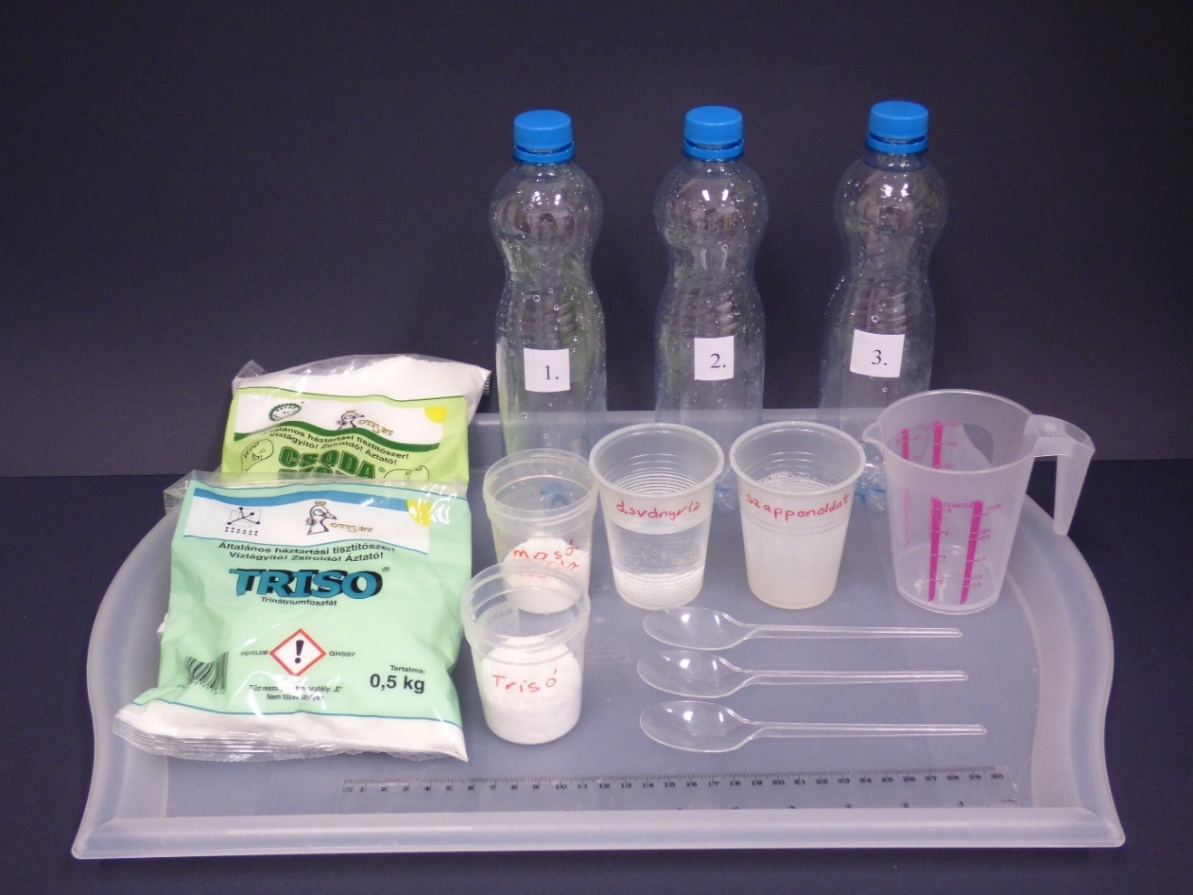 A KÍSÉRLETEK LÉPÉSEI: Mindhárom PET palackba 50-50 cm3 ásványvizet mérünk a mérőedény beosztása segítségével.A második palackba egy teáskanálnyi trisót szórunk, rácsavarjuk a kupakot, és a sót rázogatva feloldjuk.A harmadik palackba egy teáskanálnyi mosószódát szórunk, rácsavarjuk a kupakot, és a sót rázogatva feloldjuk.Mindhárom palackba kettő-kettő teáskanál szappanoldatot öntünk.A palackokat a kupakokkal lezárjuk, majd mindegyiket tízszer, erőteljesen föl-le mozgatva összerázzuk.Vonalzóval megmérjük a keletkező szappanhabok magasságát.A kísérletek elvégzése után írjátok le a tapasztalatokat. Egészítsétek ki a szöveget a megfelelő szavak beírásával, illetve a helyes szavak aláhúzásával, vagy bekeretezésével, vagy a nem megfelelő áthúzásával!1. TAPASZTALATOK ÉS FÉNYKÉPEK: …………………………………………………………………………………………………………………………………………………………………………….…………………………………………………………………………………………………………………………………………………………………………….2. MAGYARÁZAT: ……………………………………………………………………………………………………………………………………………………………….3. Írjátok föl a vízlágyítás egyenleteit kalcium-kloridot és magnézium-kloridot tartalmazó kemény vízre!……………………………………………………………………………………………………………………………………………………………….……………………………………………………………………………………………………………………………………………………………….4. KÖVETKEZTETÉS: A mosószóda (Na2CO3) vízlágyításra alkalmas/nem alkalmas.A trisó (Na3PO4) vízlágyításra alkalmas/nem alkalmas.Sajnos a foszfátok a természetes vizekben algásodást okoznak, emiatt igyekszünk kerülni a használatukat. Ezért jobb foszfátmentes mosóporokat használni. Ezek vagy nem-szappanszerű, kettős oldékonyságú részecskéket tartalmaznak, vagy a kalcium- és a magnéziumionokat ásványi eredetű anyagokkal (pl. zeolitokkal) kötik meg.5. GONDOLKODJUNK! Több weboldalon is olvasható, hogy vízlágyításra a háztartásokban elterjedten használt szódabikarbóna (kémiai nevén nátrium-hidrogén-karbonát, képlete: NaHCO3) is alkalmas. Tényleg lehet ezzel vizet lágyítani? Nézzétek meg a következő kísérletet: https://drive.google.com/file/d/1Cik9Z7G8O6NldsBDErJHwcDvchKSgp7U/view?usp=sharingA kalcium- és a magnéziumionnak a hidrogén-karbonát-ionnal alkotott vegyületei jó vízoldhatók/csapadékok.A szódabikarbóna (NaHCO3) vízlágyításra alkalmas/nem alkalmas.A mészkőhegységekben található barlangok cseppköveinek és az otthoni vízkőnek a kialakulása kémiailag hasonló, csak más sebességű folyamat. A mészkövet, a cseppkövet és a vízkövet egyaránt főként kalcium-karbonát alkotja. Milyen kémiai folyamat révén jön létre a cseppkő és a vízkő? Egészítsd ki az ábrát a hiányzó reakcióegyenletekkel! Karikázzátok be a függőleges nyilak közül a felfelé mutatót, ha az alatta lévő mennyiséget növelni, vagy a lefelé mutató nyilat, ha csökkenteni kell ahhoz, hogy a folyamat lejátszódjon!Kemény vizek lágyítása
(8. feladatlap, 1. típus: otthoni, receptszerű, tanári)Kérjük szépen a tanár kollégákat, legyenek szívesek bátorítani a diákjaikat a kísérletezésre azzal, hogy kiemelik a kísérletek fontosságát a természettudományokban, és megdicsérik őket, ha jól gondolkodnak.A kemény vízből kiváló vízkő a mosógépek, kávéfőzők, bojlerek fűtőszálain és a vízforralók falán hőszigetelő bevonatot képez. Ez növeli a melegítés energiaigényét. A víz keménységét okozó kalciumvegyületek és magnéziumvegyületek csapadékot képeznek a szappannal és a hozzá hasonló mosószerekkel. Így gátolják a habképződést és csökkentik a mosóhatást. A vízkőoldó savas vegyszerek, a túl sok szappan, mosószer használata károsítja a környezetet, és sok pénzbe is kerül. Ezért van szükség vízlágyításra, amelyet most fogunk vizsgálni. Vajon hogyan viselkedik a szappan a lágy vizet modellező desztillált vízben, és a kemény vizet modellező, nagy kalciumion- és magnéziumion-tartalmú ásványvízben?Nézzétek meg az alábbi linken elérhető kísérletet! Felnőtt felügyelete mellett el is végezhetitek a kísérletet, ha van otthon hozzá minden szükséges anyag és eszköz. Kísérlet szappanoldattal:https://drive.google.com/file/d/1lbsHS-SqD3fu9Z4t9uGTvDK84Z6EP336/view?usp=sharingA vízlágyítószerek vízoldhatók, de a víz keménységét okozó kalcium- és magnéziumionokkal vízben rosszul oldódó vegyületet (csapadékot) képeznek. A következő kísérletben azt fogjátok vizsgálni, hogy a vízlágyításra ajánlott trisónak (Na3PO4) és mosószódának (Na2CO3) tényleg van-e vízlágyító hatása.ANYAGOK ÉS ESZKÖZÖK:ásványvíz (magas kalcium- és magnéziumion-tartalmú, pl. szénsavmentes Kékkúti ásványvíz) trisó (háztartási boltban kapható)mosószóda (háztartási boltban kapható)szappanoldat (készítéséhez 1 kávéskanál mennyiségű reszelt mosószappant 100 cm3 meleg vízben, gyakori kevergetés mellett oldunk)3 db 500 cm3 (0,5 l) térfogatú sorszámozott PET-palack kupakkal4 db pohár1 db konyhai mérőedény vagy mosószer-adagoló3 db teáskanálvonalzóA kísérletekhez előkészített eszközökről és anyagokról készített fénykép: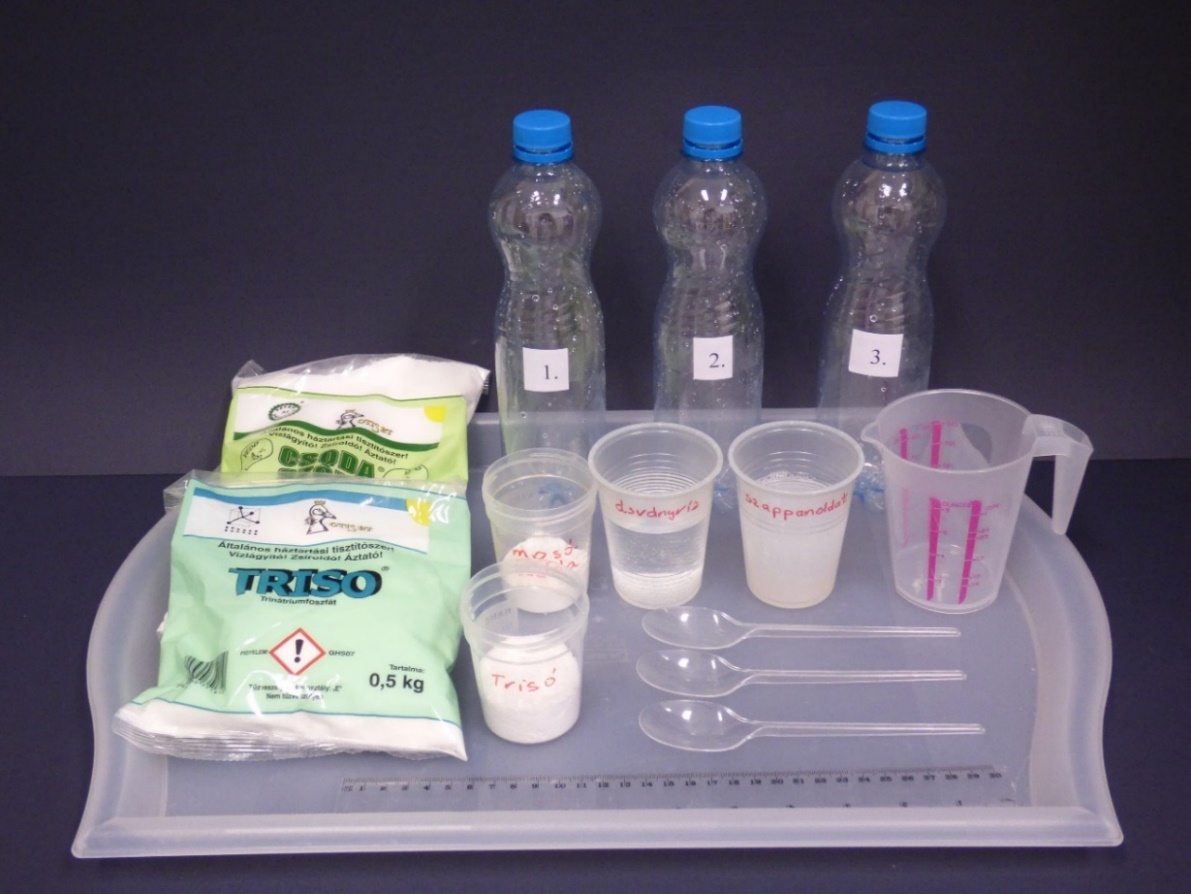 A KÍSÉRLETEK LÉPÉSEI: Mindhárom PET-palackba 50-50 cm3 ásványvizet mérünk a mérőedény beosztása segítségével.A második palackba egy teáskanálnyi trisót szórunk, rácsavarjuk a kupakot, és a sót rázogatva feloldjuk.A harmadik palackba egy teáskanálnyi mosószódát szórunk, rácsavarjuk a kupakot, és a sót rázogatva feloldjuk.Mindhárom palackba kettő-kettő teáskanál szappanoldatot öntünk.A palackokat a kupakokkal lezárjuk, majd mindegyiket tízszer, erőteljesen föl-le mozgatva összerázzuk.Vonalzóval megmérjük a keletkező szappanhabok magasságát.A kísérletek elvégzése után írjátok le a tapasztalatokat. Egészítsétek ki a szöveget a megfelelő szavak beírásával, illetve a helyes szavak aláhúzásával, vagy bekeretezésével, vagy a nem megfelelő áthúzásával!1. TAPASZTALATOK ÉS FÉNYKÉPEK: A trisó és a mosószóda hatására opálos lett az ásványvíz. Az 1. PET-palackban a hab kb. 01 cm, a 2. palackban kb. 5 cm, a 3. palackban pedig kb. 3 cm magasságú.A palackokba kimért ásványvíz (1. palack), a trisó (2. palack) és a mosószóda (3. palack) hozzáadása után: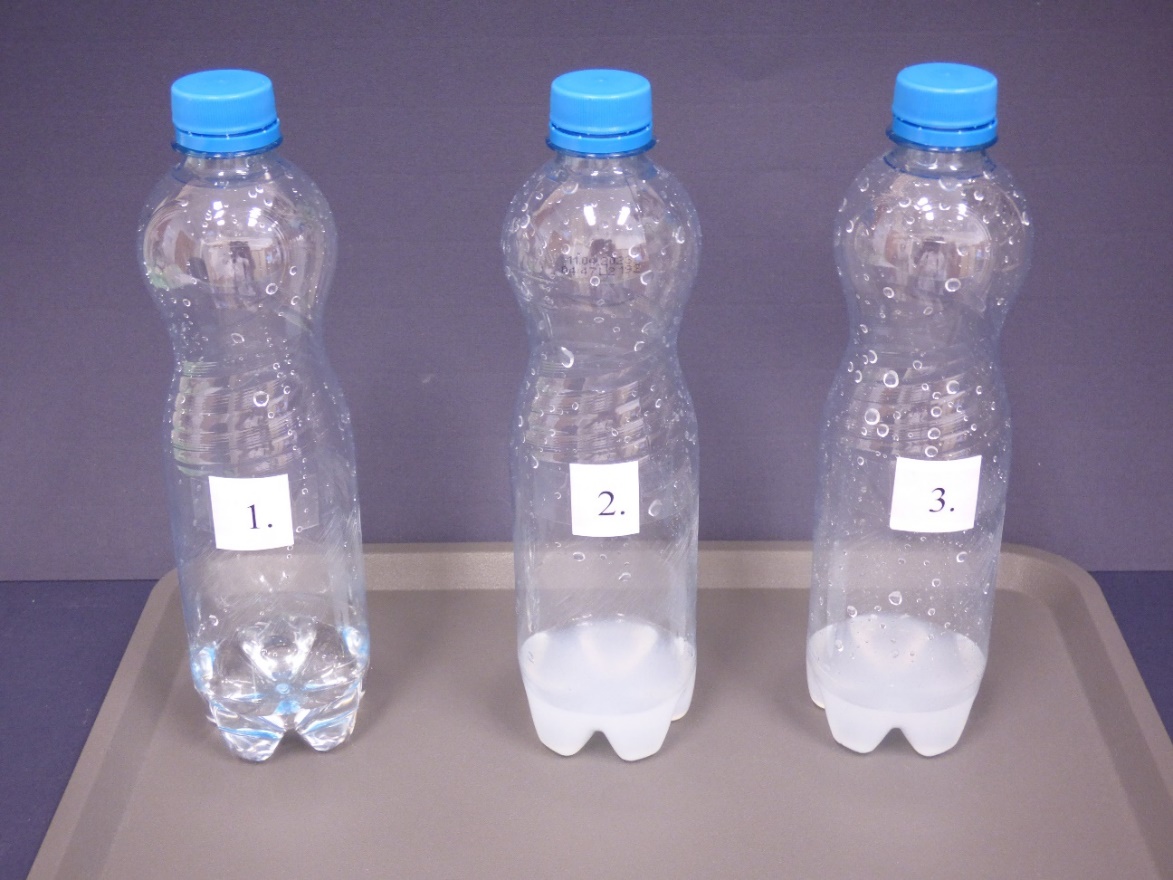 A palackok tartalma a szappanoldattal történő összerázást követően: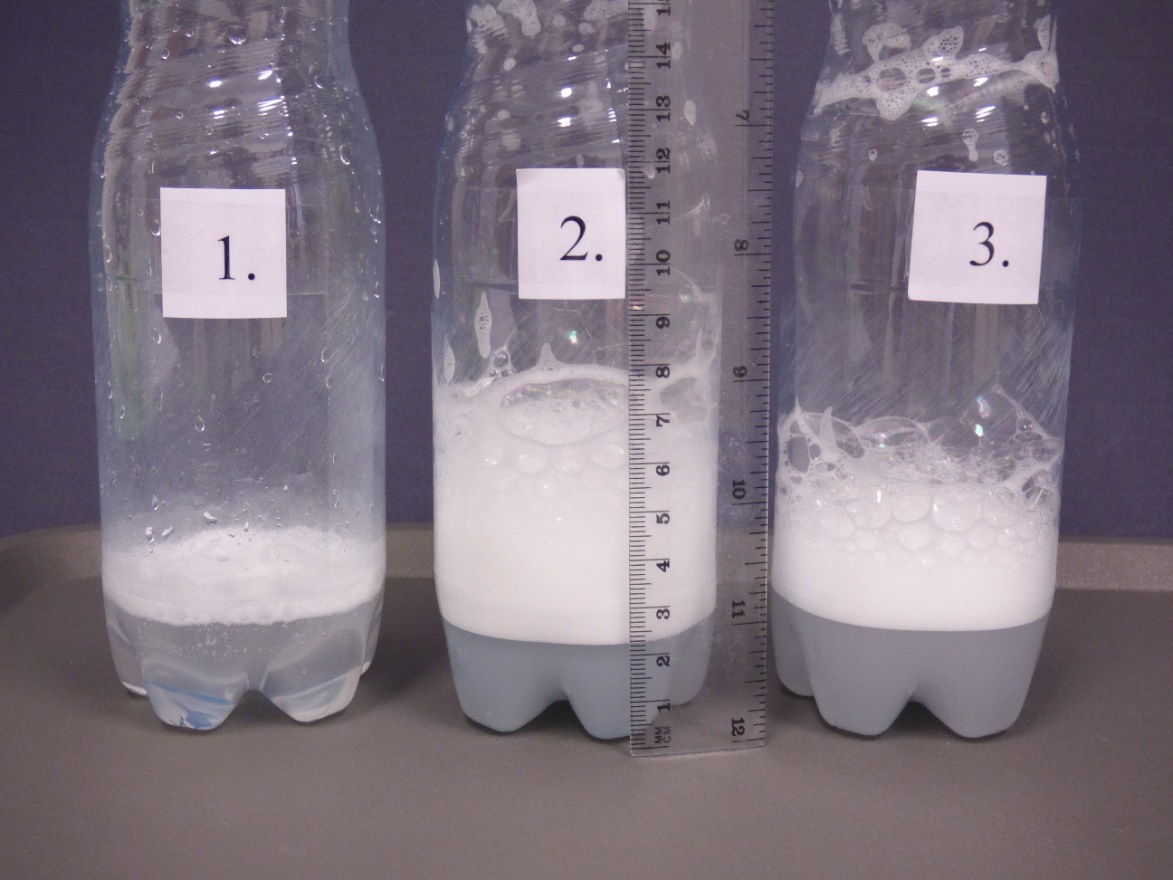 2. MAGYARÁZAT: A foszfát- és a karbonátionok a kalcium- és magnéziumionokkal csapadékot képeznek.3. Írjátok föl a vízlágyítás egyenleteit kalcium-kloridot és magnézium-kloridot tartalmazó kemény vízre!CaCl2 + Na2CO3 = CaCO3 + 2 NaCl			MgCl2 + Na2CO3 = MgCO3 + 2 NaCl3 CaCl2 + 2 Na3PO4 = Ca3(PO4)2 + 6 NaCl		3 MgCl2 + 2 Na3PO4 = Mg3(PO4)2 + 6 NaCl4. KÖVETKEZTETÉS: A mosószóda (Na2CO3) vízlágyításra alkalmas/nem alkalmas.A trisó (Na3PO4) vízlágyításra alkalmas/nem alkalmas.Sajnos a foszfátok a természetes vizekben algásodást okoznak, emiatt igyekszünk kerülni a használatukat. Ezért jobb foszfátmentes mosóporokat használni. Ezek vagy nem-szappanszerű, kettős oldékonyságú részecskéket tartalmaznak, vagy a kalcium- és a magnéziumionokat ásványi eredetű anyagokkal (pl. zeolitokkal) kötik meg.5. GONDOLKODJUNK! GONDOLKODJUNK! Több weboldalon is olvasható, hogy vízlágyításra a háztartásokban elterjedten használt szódabikarbóna (kémiai nevén nátrium-hidrogén-karbonát, képlete: NaHCO3) is alkalmas. Tényleg lehet ezzel vizet lágyítani? Nézzétek meg a következő kísérletet:https://drive.google.com/file/d/1Cik9Z7G8O6NldsBDErJHwcDvchKSgp7U/view?usp=sharingA kalcium- és a magnéziumionnak a hidrogén-karbonát-ionnal alkotott vegyületei jó vízoldhatók/csapadékok.A szódabikarbóna (NaHCO3) vízlágyításra alkalmas/nem alkalmas.A mészkőhegységekben található barlangok cseppköveinek és az otthoni vízkőnek a kialakulása kémiailag hasonló, csak más sebességű folyamat. A mészkövet, a cseppkövet és a vízkövet egyaránt főként kalcium-karbonát alkotja. Milyen kémiai folyamat révén jön létre a cseppkő és a vízkő? Egészítsd ki az ábrát a hiányzó reakcióegyenletekkel! Karikázzátok be a függőleges nyilak közül a felfelé mutatót, ha az alatta lévő mennyiséget növelni, vagy a lefelé mutató nyilat, ha csökkenteni kell ahhoz, hogy a folyamat lejátszódjon!Kemény vizek lágyítása
(8. feladatlap, 2. típus: otthoni, recept+magyarázat, tanulói)A kemény vízből kiváló vízkő a mosógépek, kávéfőzők, bojlerek fűtőszálain és a vízforralók falán hőszigetelő bevonatot képez. Ez növeli a melegítés energiaigényét. A víz keménységét okozó kalciumvegyületek és magnéziumvegyületek csapadékot képeznek a szappannal és a hozzá hasonló mosószerekkel. Így gátolják a habképződést és csökkentik a mosóhatást. A vízkőoldó savas vegyszerek, a túl sok szappan, mosószer használata károsítja a környezetet, és sok pénzbe is kerül. Ezért van szükség vízlágyításra, amelyet most fogunk vizsgálni. Vajon hogyan viselkedik a szappan a lágy vizet modellező desztillált vízben, és a kemény vizet modellező, nagy kalciumion- és magnéziumion-tartalmú ásványvízben?Nézzétek meg az alábbi linken elérhető kísérletet! Felnőtt felügyelete mellett el is végezhetitek a kísérletet, ha van otthon hozzá minden szükséges anyag és eszköz. Kísérlet szappanoldattal:https://drive.google.com/file/d/1lbsHS-SqD3fu9Z4t9uGTvDK84Z6EP336/view?usp=sharingA vízlágyítószerek vízoldhatók, de a víz keménységét okozó kalcium- és magnéziumionokkal vízben rosszul oldódó vegyületet (csapadékot) képeznek. A következő kísérletben azt fogjátok vizsgálni, hogy a vízlágyításra ajánlott trisónak (Na3PO4) és mosószódának (Na2CO3) tényleg van-e vízlágyító hatása.ANYAGOK ÉS ESZKÖZÖK:ásványvíz (magas kalcium- és magnéziumion-tartalmú, pl. szénsavmentes Kékkúti ásványvíz) trisó (háztartási boltban kapható)mosószóda (háztartási boltban kapható)szappanoldat (készítéséhez 1 kávéskanál mennyiségű reszelt mosószappant 100 cm3 meleg vízben, gyakori kevergetés mellett oldunk)3 db 500 cm3 (0,5 l) térfogatú sorszámozott PET-palack kupakkal4 db pohár1 db konyhai mérőedény vagy mosószer-adagoló3 db teáskanálvonalzóA kísérletekhez előkészített eszközökről és anyagokról készített fénykép:A KÍSÉRLETEK LÉPÉSEI: Mindhárom PET palackba 50-50 cm3 ásványvizet mérünk a mérőedény beosztása segítségével.A második palackba egy teáskanálnyi trisót szórunk, rácsavarjuk a kupakot, és a sót rázogatva feloldjuk.A harmadik palackba egy teáskanálnyi mosószódát szórunk, rácsavarjuk a kupakot, és a sót rázogatva feloldjuk.Mindhárom palackba kettő-kettő teáskanál szappanoldatot öntünk.A palackokat a kupakokkal lezárjuk, majd mindegyiket tízszer, erőteljesen föl-le mozgatva összerázzuk.Vonalzóval megmérjük a keletkező szappanhabok magasságát.A kísérletek elvégzése után írjátok le a tapasztalatokat. Egészítsétek ki a szöveget a megfelelő szavak beírásával, illetve a helyes szavak aláhúzásával, vagy bekeretezésével, vagy a nem megfelelő áthúzásával!1. TAPASZTALATOK ÉS FÉNYKÉPEK: …………………………………………………………………………………………………………………………………………………………………………….…………………………………………………………………………………………………………………………………………………………………………….2. MAGYARÁZAT: ……………………………………………………………………………………………………………………………………………………………….3. Írjátok föl a vízlágyítás egyenleteit kalcium-kloridot és magnézium-kloridot tartalmazó kemény vízre!……………………………………………………………………………………………………………………………………………………………….……………………………………………………………………………………………………………………………………………………………….4. KÖVETKEZTETÉS: A mosószóda (Na2CO3) vízlágyításra alkalmas/nem alkalmas.A trisó (Na3PO4) vízlágyításra alkalmas/nem alkalmas.A valódi tudományban a bizonyítékokat jól megtervezett kísérletekkel gyűjtik. Azért, hogy áltudományos átverésekkel ne vezethessenek félre benneteket, jó, ha megértitek, hogyan kell helyesen megtervezni egy kísérletet. Ennek érdekében válaszoljatok a következő kérdésekre!A következő oldalon látható táblázat a megadott ionokból származtatható sók oldhatósági adatait tartalmazza. Benne az „Oldódik?” kérdésre adott válaszként a „Jól” azt jelenti, hogy a kation és az anion vegyülete jó vízoldhatóságú, a „Nem” a rosszul vagy egyáltalán nem oldódó csapadék. A táblázat segítségével olyan anionokat kell keresni, amelyek a Ca2+-nal és a Mg2+-nal is csapadékot képeznek. Ezek a foszfátion () és a karbonátion (). Mindkét anion a Na+-nal és a K+-nal képez vízoldható vegyületet, ezért vízlágyításra a Na2CO3, a Na3PO4, a K2CO3 és a K3PO4 alkalmas. A négy vegyület közül a trisó (Na3PO4) és a mosószóda (Na2CO3) a gazdaságosabb megoldások.5. MI VOLT A FÜGGETLEN VÁLTOZÓ, AMIT NEKTEK KELLETT VÁLTOZTATNI A KÍSÉRLETEK SORÁN? (EGYSZERRECSAK EGY TÉNYEZŐT SZABAD VÁLTOZTATNI!) …………………………………………………………………………………………………….6. MI VOLT A FÜGGŐ VÁLTOZÓ, AMINEK A VÁLTOZÁSA A FÜGGETLEN VÁLTOZÓTÓL FÜGGÖTT?……………………………………………………………………………………………………………………………………………………………………….……7. HOGYAN TUDTÁTOK VIZSGÁLNI EZT A FÜGGŐ VÁLTOZÓT? ……………………………………………………………………………….8. A FELTÉTELEZÉS (HIPOTÉZIS):Ha ……………………………………………………………………………………………. (a független változó a tervezett módon változik),akkor ……………………………………………………………………………………………. (a függő változó ilyen módon fog változni).9. AZ ALÁBBIAK KÖZÜL MELYEK VOLTAK AZ ÁLLANDÓK, AMELYEKNEK AZONOSAKNAK KELLETT LENNIÜK MINDEN KÍSÉRLETBEN? Jelöljétek x jellel!  A vízminták térfogatának.      A palackok átmérőjének.      A szappanoldat töménységének. A szappanoldat térfogatának.      A rázás mértékének.      A méréshez használt vonalzónak.Sajnos a foszfátok a természetes vizekben algásodást okoznak, emiatt igyekszünk kerülni a használatukat. Ezért jobb foszfátmentes mosóporokat használni. Ezek vagy nem-szappanszerű, kettős oldékonyságú részecskéket tartalmaznak, vagy a kalcium- és a magnéziumionokat ásványi eredetű anyagokkal (pl. zeolitokkal) kötik meg.10. GONDOLKODJUNK! Több weboldalon is olvasható, hogy vízlágyításra a háztartásokban elterjedten használt szódabikarbóna (kémiai nevén nátrium-hidrogén-karbonát, képlete: NaHCO3) is alkalmas. Tényleg lehet ezzel vizet lágyítani? Nézzétek meg a következő kísérletet:https://drive.google.com/file/d/1Cik9Z7G8O6NldsBDErJHwcDvchKSgp7U/view?usp=sharingA kalcium- és a magnéziumionnak a hidrogén-karbonát-ionnal alkotott vegyületei jó vízoldhatók/csapadékok.A szódabikarbóna (NaHCO3) vízlágyításra alkalmas/nem alkalmas.A mészkőhegységekben található barlangok cseppköveinek és az otthoni vízkőnek a kialakulása kémiailag hasonló, csak más sebességű folyamat. A mészkövet, a cseppkövet és a vízkövet egyaránt főként kalcium-karbonát alkotja. Milyen kémiai folyamat révén jön létre a cseppkő és a vízkő? Egészítsd ki az ábrát a hiányzó reakcióegyenletekkel! Karikázzátok be a függőleges nyilak közül a felfelé mutatót, ha az alatta lévő mennyiséget növelni, vagy a lefelé mutató nyilat, ha csökkenteni kell ahhoz, hogy a folyamat lejátszódjon!Kemény vizek lágyítása
(8. feladatlap, 2. típus: otthoni, recept+magyarázat, tanári)Kérjük szépen a tanár kollégákat, legyenek szívesek bátorítani a diákjaikat a kísérlettervezéssel kapcsolatos kérdések megválaszolására azzal, hogy kiemelik annak hasznosságát, és megdicsérik őket, ha jól gondolkodnak.A kemény vízből kiváló vízkő a mosógépek, kávéfőzők, bojlerek fűtőszálain és a vízforralók falán hőszigetelő bevonatot képez. Ez növeli a melegítés energiaigényét. A víz keménységét okozó kalciumvegyületek és magnéziumvegyületek csapadékot képeznek a szappannal és a hozzá hasonló mosószerekkel. Így gátolják a habképződést és csökkentik a mosóhatást. A vízkőoldó savas vegyszerek, a túl sok szappan, mosószer használata károsítja a környezetet, és sok pénzbe is kerül. Ezért van szükség vízlágyításra, amelyet most fogunk vizsgálni. Vajon hogyan viselkedik a szappan a lágy vizet modellező desztillált vízben, és a kemény vizet modellező, nagy kalciumion- és magnéziumion-tartalmú ásványvízben?Nézzétek meg az alábbi linken elérhető kísérletet! Felnőtt felügyelete mellett el is végezhetitek a kísérletet, ha van otthon hozzá minden szükséges anyag és eszköz. Kísérlet szappanoldattal:https://drive.google.com/file/d/1lbsHS-SqD3fu9Z4t9uGTvDK84Z6EP336/view?usp=sharingA vízlágyítószerek vízoldhatók, de a víz keménységét okozó kalcium- és magnéziumionokkal vízben rosszul oldódó vegyületet (csapadékot) képeznek. A következő kísérletben azt fogjátok vizsgálni, hogy a vízlágyításra ajánlott trisónak (Na3PO4) és mosószódának (Na2CO3) tényleg van-e vízlágyító hatása.ANYAGOK ÉS ESZKÖZÖK:ásványvíz (magas kalcium- és magnéziumion-tartalmú, pl. szénsavmentes Kékkúti ásványvíz) trisó (háztartási boltban kapható)mosószóda (háztartási boltban kapható)szappanoldat (készítéséhez 1 kávéskanál mennyiségű reszelt mosószappant 100 cm3 meleg vízben, gyakori kevergetés mellett oldunk)3 db 500 cm3 (0,5 l) térfogatú sorszámozott PET-palack kupakkal4 db pohár1 db konyhai mérőedény vagy mosószer-adagoló3 db teáskanálvonalzóA kísérletekhez előkészített eszközökről és anyagokról készített fénykép: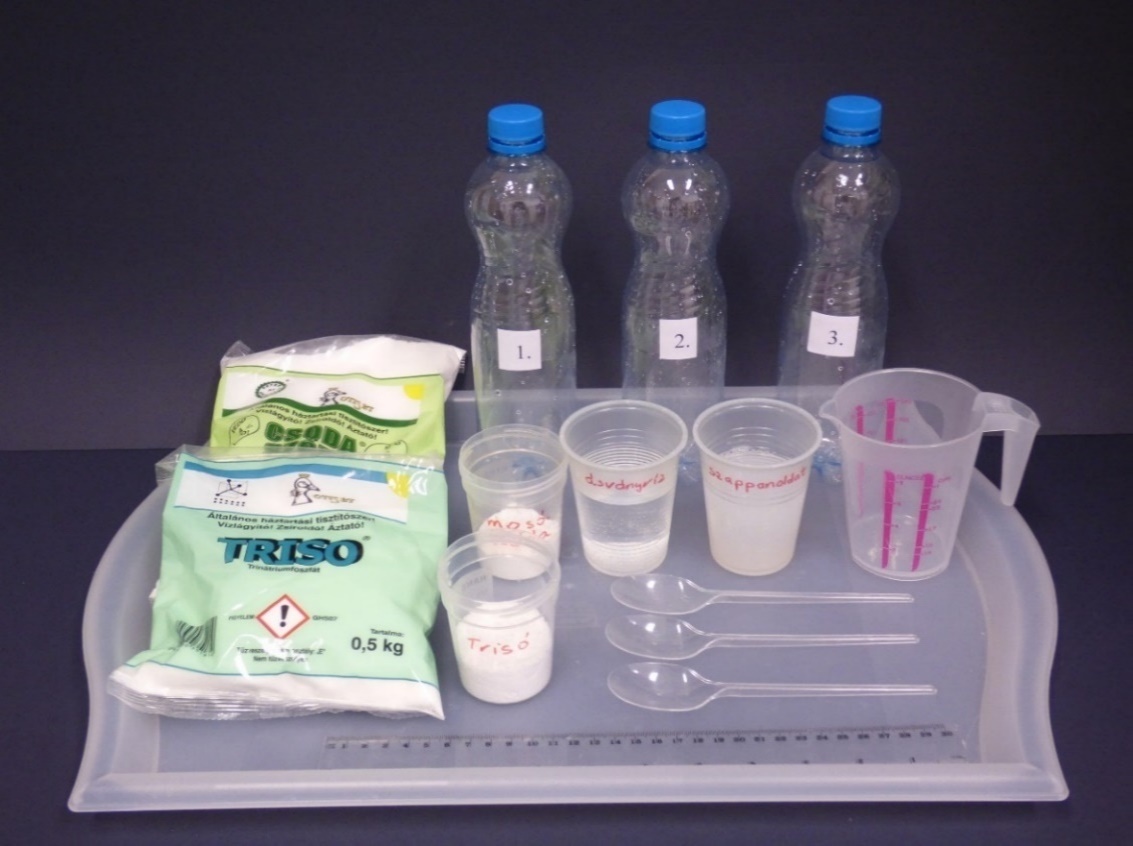 A KÍSÉRLETEK LÉPÉSEI: Mindhárom PET palackba 50-50 cm3 ásványvizet mérünk a mérőedény beosztása segítségével.A második palackba egy teáskanálnyi trisót szórunk, rácsavarjuk a kupakot, és a sót rázogatva feloldjuk.A harmadik palackba egy teáskanálnyi mosószódát szórunk, rácsavarjuk a kupakot, és a sót rázogatva feloldjuk.Mindhárom palackba kettő-kettő teáskanál szappanoldatot öntünk.A palackokat a kupakokkal lezárjuk, majd mindegyiket tízszer, erőteljesen föl-le mozgatva összerázzuk.Vonalzóval megmérjük a keletkező szappanhabok magasságát.A kísérletek elvégzése után írjátok le a tapasztalatokat. Egészítsétek ki a szöveget a megfelelő szavak beírásával, illetve a helyes szavak aláhúzásával, vagy bekeretezésével, vagy a nem megfelelő áthúzásával!1. TAPASZTALATOK ÉS FÉNYKÉPEK: A trisó és a mosószóda hatására opálos lett az ásványvíz. Az 1. PET palackban a hab kb. 0-1 cm, a 2. palackban kb. 5. cm, a 3. palackban pedig kb. 3 cm magasságú.A palackokba kimért ásványvíz (1. palack), a trisó (2. palack) és a mosószóda (3. palack) hozzáadása után: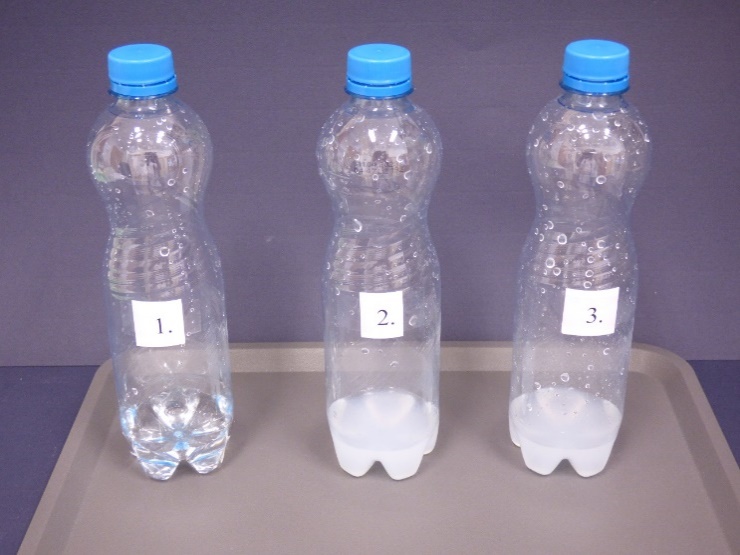 A palackok tartalma a szappanoldattal történő összerázást követően: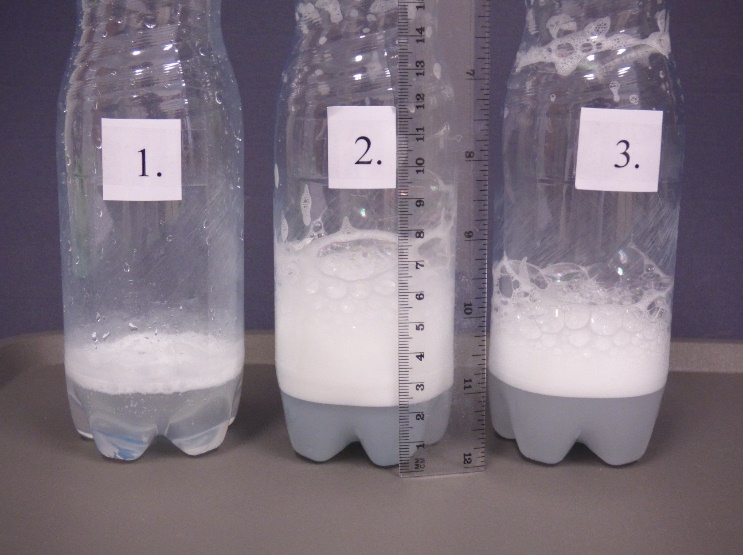 2. MAGYARÁZAT: A foszfát- és a karbonátionok a kalcium- és magnéziumionokkal csapadékot képeznek.3. Írjátok föl a vízlágyítás egyenleteit kalcium-kloridot és magnézium-kloridot tartalmazó kemény vízre!CaCl2 + Na2CO3 = CaCO3 + 2 NaCl			MgCl2 + Na2CO3 = MgCO3 + 2 NaCl3 CaCl2 + 2 Na3PO4 = Ca3(PO4)2 + 6 NaCl		3 MgCl2 + 2 Na3PO4 = Mg3(PO4)2 + 6 NaCl4. KÖVETKEZTETÉS: A mosószóda (Na2CO3) vízlágyításra alkalmas/nem alkalmas.A trisó (Na3PO4) vízlágyításra alkalmas/nem alkalmas.A valódi tudományban a bizonyítékokat jól megtervezett kísérletekkel gyűjtik. Azért, hogy áltudományos átverésekkel ne vezethessenek félre benneteket, jó, ha megértitek, hogyan kell helyesen megtervezni egy kísérletet. Ennek érdekében válaszoljatok a következő kérdésekre!A következő oldalon látható táblázat a megadott ionokból származtatható sók oldhatósági adatait tartalmazza. Benne az „Oldódik?” kérdésre adott válaszként a „Jól” azt jelenti, hogy a kation és az anion vegyülete jó vízoldhatóságú, a „Nem” a rosszul vagy egyáltalán nem oldódó csapadék. A táblázat segítségével olyan anionokat kell keresni, amelyek a Ca2+-nal és a Mg2+-nal is csapadékot képeznek. Ezek a foszfátion () és a karbonátion (). Mindkét anion a Na+-nal és a K+-nal képez vízoldható vegyületet, ezért vízlágyításra a Na2CO3, a Na3PO4, a K2CO3 és a K3PO4 alkalmas. A négy vegyület közül a trisó (Na3PO4) és a mosószóda (Na2CO3) a gazdaságosabb megoldások.5. MI VOLT A FÜGGETLEN VÁLTOZÓ, AMIT NEKTEK KELLETT VÁLTOZTATNI A KÍSÉRLETEK SORÁN? (EGYSZERRECSAK EGY TÉNYEZŐT SZABAD VÁLTOZTATNI!) Az ásványvízhez a szappanoldaton kívül adagolt vegyület anyagi minősége.6. MI VOLT A FÜGGŐ VÁLTOZÓ, AMINEK A VÁLTOZÁSA A FÜGGETLEN VÁLTOZÓTÓL FÜGGÖTT?A vízminta keménysége.7. HOGYAN TUDTÁTOK VIZSGÁLNI EZT A FÜGGŐ VÁLTOZÓT? A szappanhab magasságának mérésével.8. A FELTÉTELEZÉS (HIPOTÉZIS):Ha a vízmintához trisót vagy mosószódát adagolunk (a független változó a tervezett módon változik),akkor a víz keménysége csökken (a függő változó ilyen módon fog változni).9. AZ ALÁBBIAK KÖZÜL MELYEK VOLTAK AZ ÁLLANDÓK, AMELYEKNEK AZONOSAKNAK KELLETT LENNIÜK MINDEN KÍSÉRLETBEN? Jelöljétek x jellel!  A vízminták térfogatának.      A palackok átmérőjének.      A szappanoldat töménységének. A szappanoldat térfogatának.      A rázás mértékének.      A méréshez használt vonalzónak.Sajnos a foszfátok a természetes vizekben algásodást okoznak, emiatt igyekszünk kerülni a használatukat. Ezért jobb foszfátmentes mosóporokat használni. Ezek vagy nem-szappanszerű, kettős oldékonyságú részecskéket tartalmaznak, vagy a kalcium- és a magnéziumionokat ásványi eredetű anyagokkal (pl. zeolitokkal) kötik meg.10. GONDOLKODJUNK! Több weboldalon is olvasható, hogy vízlágyításra a háztartásokban elterjedten használt szódabikarbóna (kémiai nevén nátrium-hidrogén-karbonát, képlete: NaHCO3) is alkalmas. Tényleg lehet ezzel vizet lágyítani? Nézzétek meg a következő kísérletet:https://drive.google.com/file/d/1Cik9Z7G8O6NldsBDErJHwcDvchKSgp7U/view?usp=sharingA kalcium- és a magnéziumionnak a hidrogén-karbonát-ionnal alkotott vegyületei jó vízoldhatók/csapadékok.A szódabikarbóna (NaHCO3) vízlágyításra alkalmas/nem alkalmas.A mészkőhegységekben található barlangok cseppköveinek és az otthoni vízkőnek a kialakulása kémiailag hasonló, csak más sebességű folyamat. A mészkövet, a cseppkövet és a vízkövet egyaránt főként kalcium-karbonát alkotja. Milyen kémiai folyamat révén jön létre a cseppkő és a vízkő? Egészítsd ki az ábrát a hiányzó reakcióegyenletekkel! Karikázzátok be a függőleges nyilak közül a felfelé mutatót, ha az alatta lévő mennyiséget növelni, vagy a lefelé mutató nyilat, ha csökkenteni kell ahhoz, hogy a folyamat lejátszódjon!Kemény vizek lágyítása
(8. feladatlap, 3. típus: otthoni, kísérlettervező, tanulói)A kemény vízből kiváló vízkő a mosógépek, kávéfőzők, bojlerek fűtőszálain és a vízforralók falán hőszigetelő bevonatot képez. Ez növeli a melegítés energiaigényét. A víz keménységét okozó kalciumvegyületek és magnéziumvegyületek csapadékot képeznek a szappannal és a hozzá hasonló mosószerekkel. Így gátolják a habképződést és csökkentik a mosóhatást. A vízkőoldó savas vegyszerek, a túl sok szappan, mosószer használata károsítja a környezetet, és sok pénzbe is kerül. Ezért van szükség vízlágyításra, amelyet most fogunk vizsgálni. Vajon hogyan viselkedik a szappan a lágy vizet modellező desztillált vízben, és a kemény vizet modellező, nagy kalciumion- és magnéziumion-tartalmú ásványvízben?Nézzétek meg az alábbi linken elérhető kísérletet! Felnőtt felügyelete mellett el is végezhetitek a kísérletet, ha van otthon hozzá minden szükséges anyag és eszköz. Kísérlet szappanoldattal:https://drive.google.com/file/d/1lbsHS-SqD3fu9Z4t9uGTvDK84Z6EP336/view?usp=sharingA valódi tudományban a bizonyítékokat jól megtervezett kísérletekkel gyűjtik. Azért, hogy áltudományos átverésekkel ne vezethessenek félre benneteket, jó, ha megértitek, hogyan kell helyesen megtervezni egy kísérletet. A következő kérdésekre adott válaszaitok segítenek ebben.A vízlágyítószerek vízoldhatók, de a kalciumionokkal és a magnéziumionokkal is csapadékot képeznek. A táblázat a megadott ionokból származtatható sók oldhatósági adatait tartalmazza. Benne az „Oldódik?” kérdésre adott válaszként a „Jól” azt jelenti, hogy a kation és az anion vegyülete jó vízoldhatóságú, a „Nem” a rosszul vagy egyáltalán nem oldódó csapadék. 1. Mely anionok képeznek csapadékot a Ca2+-nal és a Mg2+-nal is? …………………………………………………………………….2. Mely kationokkal képeznek ezek az anionok vízoldható vegyületet? …………………………………………………………………3. Melyik 4 vegyület tűnik eszerint alkalmasnak a vízlágyításra? ……………………………………………………………………………4. A 4 vegyület közül a nátriumionokat tartalmazó „mosószóda” és a „trisó” az olcsó megoldások. A „trisó”-ban a „tri” azt jelenti, 3 kation van a képletében. Írjátok ide a szabályos nevüket és a képletüket!A trisó képlete: ………………………..		neve: ……………………………………………………………………………………………….A mosószóda képlete: ………………………..	neve: ……………………………………………………………………………………………….Tervezzetek kísérleteket annak ellenőrzésére, hogy a trisó és a mosószóda valóban lágyítja-e a vizet!ANYAGOK ÉS ESZKÖZÖK:ásványvíz (magas kalcium- és magnéziumion-tartalmú, pl. szénsavmentes Kékkúti ásványvíz) trisó (háztartási boltban kapható)mosószóda (háztartási boltban kapható)szappanoldat (készítéséhez 1 kávéskanál mennyiségű reszelt mosószappant 100 cm3 meleg vízben, gyakori kevergetés mellett oldunk)3 db 500 cm3 (0,5 l) térfogatú sorszámozott PET-palack kupakkal4 db pohár1 db konyhai mérőedény vagy mosószer-adagoló3 db teáskanálvonalzóA kísérletekhez előkészített eszközökről és anyagokról készített fénykép:5. MI A FÜGGETLEN VÁLTOZÓ, AMIT NEKTEK KELL VÁLTOZTATNI A KÍSÉRLETEK SORÁN? (EGYSZERRE CSAK EGYTÉNYEZŐT SZABAD VÁLTOZTATNI!) …………………………………………………………………………………………………………………….6. MI A FÜGGŐ VÁLTOZÓ, AMINEK A VÁLTOZÁSA A FÜGGETLEN VÁLTOZÓTÓL FÜGG? ……………………………………….7. HOGYAN TUDJÁTOK VIZSGÁLNI EZT A FÜGGŐ VÁLTOZÓT? ……………………………………………………………………………….8. FELTÉTELEZÉS (HIPOTÉZIS): Ha ………………………………………………………………………. (a független változó a tervezett módon változik), akkor ………………………………………………………………………. (a függő változó ilyen módon fog változni).9. HOGYAN VÁLTOZHAT A FÜGGETLEN VÁLTOZÓ? Tervezzétek meg, mit kell tenni az egyes kémcsövekbe!10. AZ ALÁBBIAK KÖZÜL MIK LESZNEK AZ ÁLLANDÓK, AMELYEKNEK AZONOSAKNAK KELL LENNIÜK MINDEN KÍSÉRLETBEN? Jelöljétek x jellel!  A vízminták térfogatának.      A palackok átmérőjének.      A szappanoldat töménységének. A szappanoldat térfogatának.      A rázás mértékének.      A méréshez használt vonalzónak.11. A KÍSÉRLETEK LÉPÉSEI: …………………………………………………………………………………………………………………………………………………………………………….…………………………………………………………………………………………………………………………………………………………………………….…………………………………………………………………………………………………………………………………………………………………………….…………………………………………………………………………………………………………………………………………………………………………….…………………………………………………………………………………………………………………………………………………………………………….A kísérletek elvégzése után írjátok le a tapasztalatokat. Egészítsétek ki a szöveget a megfelelő szavak beírásával, illetve a helyes szavak aláhúzásával, vagy bekeretezésével, vagy a nem megfelelő áthúzásával!12. TAPASZTALATOK: …………………………………………………………………………………………………………………………………………………………………………….…………………………………………………………………………………………………………………………………………………………………………….13. MAGYARÁZAT: ……………………………………………………………………………………………………………………………………………………………….14. Írjátok föl a vízlágyítás egyenleteit kalcium-kloridot és magnézium-kloridot tartalmazó kemény vízre!……………………………………………………………………………………………………………………………………………………………….……………………………………………………………………………………………………………………………………………………………….15. KÖVETKEZTETÉS: A mosószóda (Na2CO3) vízlágyításra alkalmas/nem alkalmas.A trisó (Na3PO4) vízlágyításra alkalmas/nem alkalmas.Sajnos a foszfátok a természetes vizekben algásodást okoznak, emiatt igyekszünk kerülni a használatukat. Ezért jobb foszfátmentes mosóporokat használni. Ezek vagy nem-szappanszerű, kettős oldékonyságú részecskéket tartalmaznak, vagy a kalcium- és a magnéziumionokat ásványi eredetű anyagokkal (pl. zeolitokkal) kötik meg.16. GONDOLKODJUNK! Több weboldalon is olvasható, hogy vízlágyításra a háztartásokban elterjedten használt szódabikarbóna (kémiai nevén nátrium-hidrogén-karbonát, képlete: NaHCO3) is alkalmas. Tényleg lehet ezzel vizet lágyítani? Nézzétek meg a következő kísérletet:https://drive.google.com/file/d/1Cik9Z7G8O6NldsBDErJHwcDvchKSgp7U/view?usp=sharingA kalcium- és a magnéziumionnak a hidrogén-karbonát-ionnal alkotott vegyületei jó vízoldhatók/csapadékok.A szódabikarbóna (NaHCO3) vízlágyításra alkalmas/nem alkalmas.A mészkőhegységekben található barlangok cseppköveinek és az otthoni vízkőnek a kialakulása kémiailag hasonló, csak más sebességű folyamat. A mészkövet, a cseppkövet és a vízkövet egyaránt főként kalcium-karbonát alkotja. Milyen kémiai folyamat révén jön létre a cseppkő és a vízkő? Egészítsd ki az ábrát a hiányzó reakcióegyenletekkel! Karikázzátok be a függőleges nyilak közül a felfelé mutatót, ha az alatta lévő mennyiséget növelni, vagy a lefelé mutató nyilat, ha csökkenteni kell ahhoz, hogy a folyamat lejátszódjon!Kemény vizek lágyítása
(8. feladatlap, 3. típus: otthoni, kísérlettervező, tanári)Kérjük szépen a tanár kollégákat, legyenek szívesek bátorítani a diákjaikat a kísérlettervezéssel kapcsolatos kérdések megválaszolására azzal, hogy kiemelik annak hasznosságát, és megdicsérik őket, ha jól gondolkodnak.A kemény vízből kiváló vízkő a mosógépek, kávéfőzők, bojlerek fűtőszálain és a vízforralók falán hőszigetelő bevonatot képez. Ez növeli a melegítés energiaigényét. A víz keménységét okozó kalciumvegyületek és magnéziumvegyületek csapadékot képeznek a szappannal és a hozzá hasonló mosószerekkel. Így gátolják a habképződést és csökkentik a mosóhatást. A vízkőoldó savas vegyszerek, a túl sok szappan, mosószer használata károsítja a környezetet, és sok pénzbe is kerül. Ezért van szükség vízlágyításra, amelyet most fogunk vizsgálni. Vajon hogyan viselkedik a szappan a lágy vizet modellező desztillált vízben, és a kemény vizet modellező, nagy kalciumion- és magnéziumion-tartalmú ásványvízben?Nézzétek meg az alábbi linken elérhető kísérletet! Felnőtt felügyelete mellett el is végezhetitek a kísérletet, ha van otthon hozzá minden szükséges anyag és eszköz. Kísérlet szappanoldattal:https://drive.google.com/file/d/1lbsHS-SqD3fu9Z4t9uGTvDK84Z6EP336/view?usp=sharingA valódi tudományban a bizonyítékokat jól megtervezett kísérletekkel gyűjtik. Azért, hogy áltudományos átverésekkel ne vezethessenek félre benneteket, jó, ha megértitek, hogyan kell helyesen megtervezni egy kísérletet. A következő kérdésekre adott válaszaitok segítenek ebben.A vízlágyítószerek vízoldhatók, de a kalciumionokkal és a magnéziumionokkal is csapadékot képeznek. A táblázat a megadott ionokból származtatható sók oldhatósági adatait tartalmazza. Benne az „Oldódik?” kérdésre adott válaszként a „Jól” azt jelenti, hogy a kation és az anion vegyülete jó vízoldhatóságú, a „Nem” a rosszul vagy egyáltalán nem oldódó csapadék. 1. Mely anionok képeznek csapadékot a Ca2+-nal és a Mg2+-nal is? A  és a .2. Mely kationokkal képeznek ezek az anionok vízoldható vegyületet? A Na+-nal és a K+-nal.3. Melyik 4 vegyület tűnik eszerint alkalmasnak a vízlágyításra? A Na2CO3, a Na3PO4, a K2CO3 és a K3PO4.4. A 4 vegyület közül a nátriumionokat tartalmazó „mosószóda” és a „trisó” az olcsó megoldások. A „trisó”-ban a „tri” azt jelenti, 3 kation van a képletében. Írjátok ide a szabályos nevüket és a képletüket!A trisó képlete: Na3PO4			neve: nátrium-foszfát vagy trinátrium-foszfátA mosószóda képlete: Na2CO3 		neve: nátrium-karbonát vagy dinátrium-karbonátTervezzetek kísérleteket annak ellenőrzésére, hogy a trisó és a mosószóda valóban lágyítja-e a vizet!ANYAGOK ÉS ESZKÖZÖK:ásványvíz (magas kalcium- és magnéziumion-tartalmú, pl. szénsavmentes Kékkúti ásványvíz) trisó (háztartási boltban kapható)mosószóda (háztartási boltban kapható)szappanoldat (készítéséhez 1 kávéskanál mennyiségű reszelt mosószappant 100 cm3 meleg vízben, gyakori kevergetés mellett oldunk)3 db 500 cm3 (0,5 l) térfogatú sorszámozott PET-palack kupakkal4 db pohár1 db konyhai mérőedény vagy mosószer-adagoló3 db teáskanálvonalzóA kísérletekhez előkészített eszközökről és anyagokról készített fénykép:5. MI A FÜGGETLEN VÁLTOZÓ, AMIT NEKTEK KELL VÁLTOZTATNI A KÍSÉRLETEK SORÁN? (EGYSZERRE CSAK EGY TÉNYEZŐT SZABAD VÁLTOZTATNI!) Az ásványvízhez a szappanoldaton kívül adagolt vegyület anyagi minősége.6. MI A FÜGGŐ VÁLTOZÓ, AMINEK A VÁLTOZÁSA A FÜGGETLEN VÁLTOZÓTÓL FÜGG? A vízminta keménysége.7. HOGYAN TUDJÁTOK VIZSGÁLNI EZT A FÜGGŐ VÁLTOZÓT? A szappanhab magasságának mérésével.8. FELTÉTELEZÉS (HIPOTÉZIS): Ha a vízmintához trisót vagy mosószódát adagolunk (a független változó a tervezett módon változik), akkor a víz keménysége csökken (a függő változó ilyen módon fog változni).9. HOGYAN VÁLTOZHAT A FÜGGETLEN VÁLTOZÓ? Tervezzétek meg, mit kell tenni az egyes kémcsövekbe!10. AZ ALÁBBIAK KÖZÜL MIK LESZNEK AZ ÁLLANDÓK, AMELYEKNEK AZONOSAKNAK KELL LENNIÜK MINDEN KÍSÉRLETBEN? Jelöljétek x jellel!  A vízminták térfogatának.      A kémcsövek átmérőjének.      A szappanoldat töménységének. A szappanoldat térfogatának.      A rázás mértékének.      A méréshez használt vonalzónak.11. A KÍSÉRLETEK LÉPÉSEI: Mindhárom PET palackba 50-50 cm3 ásványvizet mérünk a mérőedény beosztása segítségével.A második palackba egy teáskanálnyi trisót szórunk, rácsavarjuk a kupakot, és a sót rázogatva feloldjuk.A harmadik palackba egy teáskanálnyi mosószódát szórunk, rácsavarjuk a kupakot, és a sót rázogatva feloldjuk.Mindhárom palackba kettő-kettő teáskanál szappanoldatot öntünk.A palackokat a kupakokkal lezárjuk, majd mindegyiket tízszer, erőteljesen föl-le mozgatva összerázzuk.Vonalzóval megmérjük a keletkező szappanhabok magasságát.A kísérletek elvégzése után írjátok le a tapasztalatokat. Egészítsétek ki a szöveget a megfelelő szavak beírásával, illetve a helyes szavak aláhúzásával, vagy bekeretezésével, vagy a nem megfelelő áthúzásával!12. TAPASZTALATOK ÉS FÉNYKÉPEK: A trisó és a mosószóda hatására opálos lett az ásványvíz. Az 1. PET palackban a hab kb. 0-1 cm, a 2. palackban kb. 5. cm, a 3. palackban pedig kb. 3 cm magasságú.A palackokba kimért ásványvíz (1. palack), a trisó (2. palack) és a mosószóda (3. palack) hozzáadása után:9,5A palackok tartalma a szappanoldattal történő összerázást követően:13. MAGYARÁZAT: A foszfát- és a karbonátionok a kalcium- és magnéziumionokkal csapadékot képeznek.14. Írjátok föl a vízlágyítás egyenleteit kalcium-kloridot és magnézium-kloridot tartalmazó kemény vízre!CaCl2 + Na2CO3 = CaCO3 + 2 NaCl			MgCl2 + Na2CO3 = MgCO3 + 2 NaCl3 CaCl2 + 2 Na3PO4 = Ca3(PO4)2 + 6 NaCl		3 MgCl2 + 2 Na3PO4 = Mg3(PO4)2 + 6 NaCl15. KÖVETKEZTETÉS: A mosószóda (Na2CO3) vízlágyításra alkalmas/nem alkalmas.A trisó (Na3PO4) vízlágyításra alkalmas/nem alkalmas.Sajnos a foszfátok a természetes vizekben algásodást okoznak, emiatt igyekszünk kerülni a használatukat. Ezért jobb foszfátmentes mosóporokat használni. Ezek vagy nem-szappanszerű, kettős oldékonyságú részecskéket tartalmaznak, vagy a kalcium- és a magnéziumionokat ásványi eredetű anyagokkal (pl. zeolitokkal) kötik meg.16. GONDOLKODJUNK! Több weboldalon is olvasható, hogy vízlágyításra a háztartásokban elterjedten használt szódabikarbóna (kémiai nevén nátrium-hidrogén-karbonát, képlete: NaHCO3) is alkalmas. Tényleg lehet ezzel vizet lágyítani? Nézzétek meg a következő kísérletet:https://drive.google.com/file/d/1Cik9Z7G8O6NldsBDErJHwcDvchKSgp7U/view?usp=sharingA kalcium- és a magnéziumionnak a hidrogén-karbonát-ionnal alkotott vegyületei jó vízoldhatók/csapadékok.A szódabikarbóna (NaHCO3) vízlágyításra alkalmas/nem alkalmas.A mészkőhegységekben található barlangok cseppköveinek és az otthoni vízkőnek a kialakulása kémiailag hasonló, csak más sebességű folyamat. A mészkövet, a cseppkövet és a vízkövet egyaránt főként kalcium-karbonát alkotja. Milyen kémiai folyamat révén jön létre a cseppkő és a vízkő? Egészítsd ki az ábrát a hiányzó reakcióegyenletekkel! Karikázzátok be a függőleges nyilak közül a felfelé mutatót, ha az alatta lévő mennyiséget növelni, vagy a lefelé mutató nyilat, ha csökkenteni kell ahhoz, hogy a folyamat lejátszódjon!1. kísérlet (kontrollkísérlet):ásványvíz + szappanoldat2. kísérlet: ásványvíz + trisó + szappanoldat3. kísérlet: ásványvíz + mosószóda + szappanoldatismétlések száma az osztályban:ismétlések száma az osztályban:ismétlések száma az osztályban:1. kísérlet (kontrollkísérlet):ásványvíz + szappanoldat2. kísérlet: ásványvíz + trisó + szappanoldat3. kísérlet: ásványvíz + mosószóda + szappanoldatismétlések száma az osztályban:ismétlések száma az osztályban:ismétlések száma az osztályban:1. kísérlet (kontrollkísérlet):ásványvíz + szappanoldat2. kísérlet: ásványvíz + trisó + szappanoldat3. kísérlet: ásványvíz + mosószóda + szappanoldatismétlések száma az osztályban:ismétlések száma az osztályban:ismétlések száma az osztályban:KationokAnionokAnionokAnionokAnionokAnionokAnionokAnionokKationokOH−Cl−S2−Na+JólJólJólJólJólJólJólK+JólJólJólJólJólJólJólMg2+NemJólJólJólNemNemJólCa2+KisséJólKisséKisséNemNemJólBa2+JólJólJólNemNemNemJólAl3+NemJól−JólNem−JólZn2+NemJólNemJólNemNemJólAg+−NemNemKisséNemNemJólCu2+NemJólNemJólNemNemJólPb2+NemKisséNemNemNemNemJólFe2+NemJólNemJólNemNemJólFe3+NemJól−JólNemNemJól1. kísérlet (kontrollkísérlet):ásványvíz + szappanoldat2. kísérlet: ásványvíz + trisó + szappanoldat3. kísérlet: ásványvíz + mosószóda + szappanoldatismétlések száma az osztályban:ismétlések száma az osztályban:ismétlések száma az osztályban:KationokAnionokAnionokAnionokAnionokAnionokAnionokAnionokKationokOH−Cl−S2−Na+JólJólJólJólJólJólJólK+JólJólJólJólJólJólJólMg2+NemJólJólJólNemNemJólCa2+KisséJólKisséKisséNemNemJólBa2+JólJólJólNemNemNemJólAl3+NemJól−JólNem−JólZn2+NemJólNemJólNemNemJólAg+−NemNemKisséNemNemJólCu2+NemJólNemJólNemNemJólPb2+NemKisséNemNemNemNemJólFe2+NemJólNemJólNemNemJólFe3+NemJól−JólNemNemJólKationokAnionokAnionokAnionokAnionokAnionokAnionokAnionokKationokOH−Cl−S2−Na+JólJólJólJólJólJólJólK+JólJólJólJólJólJólJólMg2+NemJólJólJólNemNemJólCa2+KisséJólKisséKisséNemNemJólBa2+JólJólJólNemNemNemJólAl3+NemJól−JólNem−JólZn2+NemJólNemJólNemNemJólAg+−NemNemKisséNemNemJólCu2+NemJólNemJólNemNemJólPb2+NemKisséNemNemNemNemJólFe2+NemJólNemJólNemNemJólFe3+NemJól−JólNemNemJól1. kísérlet (kontrollkísérlet):2. kísérlet:3. kísérlet: ismétlések száma az osztályban:ismétlések száma az osztályban:ismétlések száma az osztályban:KationokAnionokAnionokAnionokAnionokAnionokAnionokAnionokKationokOH−Cl−S2−Na+JólJólJólJólJólJólJólK+JólJólJólJólJólJólJólMg2+NemJólJólJólNemNemJólCa2+KisséJólKisséKisséNemNemJólBa2+JólJólJólNemNemNemJólAl3+NemJól−JólNem−JólZn2+NemJólNemJólNemNemJólAg+−NemNemKisséNemNemJólCu2+NemJólNemJólNemNemJólPb2+NemKisséNemNemNemNemJólFe2+NemJólNemJólNemNemJólFe3+NemJól−JólNemNemJól1. kísérlet (kontrollkísérlet):ásványvíz + szappanoldat2. kísérlet: ásványvíz + trisó + szappanoldat3. kísérlet: ásványvíz + mosószóda + szappanoldatismétlések száma az osztályban:ismétlések száma az osztályban:ismétlések száma az osztályban:1. kísérlet (kontrollkísérlet):ásványvíz + szappanoldat2. kísérlet: ásványvíz + trisó + szappanoldat3. kísérlet: ásványvíz + mosószóda + szappanoldatismétlések száma az osztályban:ismétlések száma az osztályban:ismétlések száma az osztályban:1. kísérlet (kontrollkísérlet):ásványvíz + szappanoldat2. kísérlet: ásványvíz + trisó + szappanoldat3. kísérlet: ásványvíz + mosószóda + szappanoldatismétlések száma az osztályban:ismétlések száma az osztályban:ismétlések száma az osztályban:1. kísérlet (kontrollkísérlet):ásványvíz + szappanoldat2. kísérlet: ásványvíz + trisó + szappanoldat3. kísérlet: ásványvíz + mosószóda + szappanoldatismétlések száma az osztályban:ismétlések száma az osztályban:ismétlések száma az osztályban:KationokAnionokAnionokAnionokAnionokAnionokAnionokAnionokKationokOH−Cl−S2−Na+JólJólJólJólJólJólJólK+JólJólJólJólJólJólJólMg2+NemJólJólJólNemNemJólCa2+KisséJólKisséKisséNemNemJólBa2+JólJólJólNemNemNemJólAl3+NemJól−JólNem−JólZn2+NemJólNemJólNemNemJólAg+−NemNemKisséNemNemJólCu2+NemJólNemJólNemNemJólPb2+NemKisséNemNemNemNemJólFe2+NemJólNemJólNemNemJólFe3+NemJól−JólNemNemJól1. kísérlet (kontrollkísérlet):ásványvíz + szappanoldat2. kísérlet: ásványvíz + trisó + szappanoldat3. kísérlet: ásványvíz + mosószóda + szappanoldatismétlések száma az osztályban:ismétlések száma az osztályban:ismétlések száma az osztályban:KationokAnionokAnionokAnionokAnionokAnionokAnionokAnionokKationokOH−Cl−S2−Na+JólJólJólJólJólJólJólK+JólJólJólJólJólJólJólMg2+NemJólJólJólNemNemJólCa2+KisséJólKisséKisséNemNemJólBa2+JólJólJólNemNemNemJólAl3+NemJól−JólNem−JólZn2+NemJólNemJólNemNemJólAg+−NemNemKisséNemNemJólCu2+NemJólNemJólNemNemJólPb2+NemKisséNemNemNemNemJólFe2+NemJólNemJólNemNemJólFe3+NemJól−JólNemNemJólKationokAnionokAnionokAnionokAnionokAnionokAnionokAnionokKationokOH−Cl−S2−Na+JólJólJólJólJólJólJólK+JólJólJólJólJólJólJólMg2+NemJólJólJólNemNemJólCa2+KisséJólKisséKisséNemNemJólBa2+JólJólJólNemNemNemJólAl3+NemJól−JólNem−JólZn2+NemJólNemJólNemNemJólAg+−NemNemKisséNemNemJólCu2+NemJólNemJólNemNemJólPb2+NemKisséNemNemNemNemJólFe2+NemJólNemJólNemNemJólFe3+NemJól−JólNemNemJól1. kísérlet (kontrollkísérlet):2. kísérlet:3. kísérlet: ismétlések száma az osztályban:ismétlések száma az osztályban:ismétlések száma az osztályban:KationokAnionokAnionokAnionokAnionokAnionokAnionokAnionokKationokOH−Cl−S2−Na+JólJólJólJólJólJólJólK+JólJólJólJólJólJólJólMg2+NemJólJólJólNemNemJólCa2+KisséJólKisséKisséNemNemJólBa2+JólJólJólNemNemNemJólAl3+NemJól−JólNem−JólZn2+NemJólNemJólNemNemJólAg+−NemNemKisséNemNemJólCu2+NemJólNemJólNemNemJólPb2+NemKisséNemNemNemNemJólFe2+NemJólNemJólNemNemJólFe3+NemJól−JólNemNemJól1. kísérlet (kontrollkísérlet):ásványvíz + szappanoldat2. kísérlet: ásványvíz + trisó + szappanoldat3. kísérlet: ásványvíz + mosószóda + szappanoldatismétlések száma az osztályban:ismétlések száma az osztályban:ismétlések száma az osztályban: